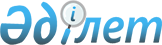 О внесении изменений и дополнений в постановление Правления Национального Банка Республики Казахстан от 6 декабря 2003 года № 438 "Об утверждении Инструкции о перечне, формах и сроках представления отчетности банками второго уровня, кредитными товариществами и ипотечными компаниями в Национальный Банк Республики Казахстан для составления денежно-кредитного и финансового обзора"
					
			Утративший силу
			
			
		
					Постановление Правления Национального Банка Республики Казахстан от 13 мая 2005 года № 59. Зарегистрировано в Министерстве юстиции Республики Казахстан 23 июня 2005 года за № 3688. Утратило силу постановлением Правления Национального Банка Республики Казахстан от 27 декабря 2010 года № 105

     Сноска. Утратило силу постановлением Правления Национального Банка РК от 27.12.2010 № 105 (вводится в действие со дня его гос. регистрации в МЮ РК и распространяется на отношения, возникшие с 01.01.2011).     В целях совершенствования отчетности, представляемой банками второго уровня, кредитными товариществами и ипотечными компаниями в Национальный Банк Республики Казахстан для составления денежно-кредитного и финансового обзора, Правление Национального Банка Республики Казахстан ПОСТАНОВЛЯЕТ: 

     1. Внести в постановление Правления Национального Банка Республики Казахстан от 6 декабря 2003 года N 438 "Об утверждении Инструкции о перечне, формах и сроках представления отчетности банками второго уровня, кредитными товариществами и ипотечными компаниями в Национальный Банк Республики Казахстан  для составления денежно-кредитного и финансового обзора" (зарегистрированное в Реестре государственной регистрации нормативных правовых актов Республики Казахстан под N 2636, опубликованное 1-18 января 2004 года в изданиях Национального Банка Республики Казахстан "Казакстан Улттык Банкінін Хабаршысы" и "Вестник Национального Банка Казахстана") следующие изменения и дополнения: 

     в приложении 1 к Инструкции о перечне, формах и сроках представления отчетности для составления денежно-кредитного и финансового обзора банками второго уровня, кредитными товариществами и ипотечными компаниями, утвержденном указанным постановлением: 

     в правом верхнем углу приложения 1 слова "к Инструкции о перечне, формах и сроках представления отчетности для составления денежно-кредитного и финансового обзора банками второго уровня, кредитными товариществами и ипотечными компаниями" заменить словами "к Инструкции о перечне, формах и сроках представления отчетности банками второго уровня, кредитными товариществами и ипотечными компаниями в Национальный Банк Республики Казахстан для составления денежно-кредитного и финансового обзора"; 

     после счета 1005 233 дополнить следующими счетами: 

"1006 0 0 0  Деньги в дорожных чеках в пути 

1006  1 4 1  Деньги в дорожных чеках в пути в тенге банков- 

            резидентов   

1006  1 4 2  Деньги в дорожных чеках в пути в СКВ банков-резидентов 

1006  1 4 3  Деньги в дорожных чеках в пути в ДВВ банков-резидентов 

1006  2 3 1  Деньги в дорожных чеках в пути в тенге иностранного 

            центрального банка 

1006  2 3 2  Деньги в дорожных чеках в пути в СКВ иностранного 

            центрального банка 

1006  2 3 3  Деньги в дорожных чеках в пути в ДВВ иностранного 

            центрального банка 

1006  2 4 1  Деньги в дорожных чеках в пути в тенге банков- 

            нерезидентов 

1006  2 4 2  Деньги в дорожных чеках в пути в СКВ банков- 

            нерезидентов 

1006  2 4 3  Деньги в дорожных чеках в пути в ДВВ банков- 

            нерезидентов"; 

     после счета 1008 243 дополнить следующими счетами: 

"1009 0 0 0  Коллекционные монеты, изготовленные из недрагоценных 

            металлов, в кассе 

1009  1 3 1  Коллекционные монеты, изготовленные из недрагоценных 

            металлов, в кассе в тенге 

1009  2 3 2  Коллекционные монеты, изготовленные из недрагоценных 

            металлов, в кассе в СКВ 

1009  2 3 3  Коллекционные монеты, изготовленные из недрагоценных 

            металлов, в кассе в ДВВ"; 

     после счета 1052 243 дополнить следующим счетом: 

"1054 0 0 0  Специальные резервы (провизии) на покрытие убытков 

            по корреспондентским счетам в других банках"; 

     после счета 1104 133 дополнить следующими счетами: 

"1105 0 0 0  Дисконт по вкладам, размещенным в Национальном Банке 

            Республики Казахстан 

1106  0 0 0  Премия по вкладам, размещенным в Национальном Банке 

            Республики Казахстан"; 

     после счета 1251 143 дополнить следующими счетами: 

"1251 1 6 1  Вклады в тенге, размещенные в акционерном обществе 

            "Казпочта" (далее - АО "Казпочта") (на одну ночь) 

1251  1 6 2  Вклады в СКВ, размещенные в АО "Казпочта" 

            (на одну ночь) 

1251  1 6 3  Вклады в ДВВ, размещенные в АО "Казпочта" 

            (на одну ночь)"; 

     после счета 1252 143 дополнить следующими счетами: 

"1252 1 6 1  Вклады до востребования в тенге, размещенные 

            в АО "Казпочта" 

1252  1 6 2  Вклады до востребования в СКВ, размещенные 

            в АО "Казпочта" 

1252  1 6 3  Вклады до востребования в ДВВ, размещенные 

            в АО "Казпочта"; 

     после счета 1253 143 дополнить следующими счетами: 

"1253 1 6 1  Краткосрочные вклады в тенге, размещенные 

            в АО "Казпочта" (до одного месяца) 

1253  1 6 2  Краткосрочные вклады в СКВ, размещенные 

            в АО "Казпочта" (до одного месяца) 

1253  1 6 3  Краткосрочные вклады в ДВВ, размещенные 

            в АО "Казпочта" (до одного месяца)"; 

     после счета 1254 143 дополнить следующими счетами: 

"1254 1 6 1  Краткосрочные вклады в тенге, размещенные 

            в АО "Казпочта" (до одного года) 

1254  1 6 2  Краткосрочные вклады в СКВ, размещенные 

            в АО "Казпочта" (до одного года) 

1254  1 6 3  Краткосрочные вклады в ДВВ, размещенные 

            в АО "Казпочта" (до одного года)"; 

     после счета 1255 143 дополнить следующими счетами: 

"1255 1 6 1  Долгосрочные вклады в тенге, размещенные 

            в АО "Казпочта" 

1255  1 6 2  Долгосрочные вклады в СКВ, размещенные 

            в АО "Казпочта" 

1255  1 6 3  Долгосрочные вклады в ДВВ, размещенные 

            в АО "Казпочта"; 

     после счета 1256 143 дополнить следующими счетами: 

"1256 1 6 1  Условные вклады в тенге, размещенные 

            в АО "Казпочта" 

1256  1 6 2  Условные вклады в СКВ, размещенные в АО "Казпочта" 

1256  1 6 3  Условные вклады в ДВВ, размещенные в АО "Казпочта"; 

     после счета 1257 143 дополнить следующими счетами: 

"1257 1 6 1  Просроченная задолженность АО "Казпочта" по вкладам 

            в тенге 

1257  1 6 2  Просроченная задолженность АО "Казпочта" по вкладам 

            в СКВ 

1257  1 6 3  Просроченная задолженность АО "Казпочта" по вкладам 

            в ДВВ"; 

     в названии счетов 1264 000 - 1264 243 слова "(заклад, гарантия, задаток)" исключить; 

     после счета 1264 243 дополнить следующими счетами: 

"1265 0 0 0  Дисконт по вкладам, размещенным в других банках 

1266  0 0 0  Премия по вкладам, размещенным в других банках 

1267  0 0 0  Счет хранения денег, переданных в качестве обеспечения 

            (заклад, задаток) обязательств банка, кредитного 

            товарищества и ипотечной компании 

1267  1 4 1  Счет хранения денег, переданных в качестве обеспечения 

            (заклад, задаток) обязательств банка, кредитного 

            товарищества и ипотечной компании, размещенных 

            в банках-резидентах, в тенге 

1267  1 4 2  Счет хранения денег, переданных в качестве обеспечения 

            (заклад, задаток) обязательств банка, кредитного 

            товарищества и ипотечной компании, размещенных 

            в банках-резидентах, в СКВ 

1267  1 4 3  Счет хранения денег, переданных в качестве обеспечения 

            (заклад, задаток) обязательств банка, кредитного 

            товарищества и ипотечной компании, размещенных 

            в банках-резидентах, в ДВВ 

1267  2 4 1  Счет хранения денег, переданных в качестве обеспечения 

            (заклад, задаток) обязательств банка, кредитного 

            товарищества и ипотечной компании, размещенных в 

            банках-нерезидентах, в тенге 

1267  2 4 2  Счет хранения денег, переданных в качестве обеспечения 

            (заклад, задаток) обязательств банка, кредитного 

            товарищества и ипотечной компании, размещенных 

            в банках-нерезидентах, в СКВ 

1267  2 4 3  Счет хранения денег, переданных в качестве обеспечения 

            (заклад, задаток) обязательств банка, кредитного 

            товарищества и ипотечной компании, размещенных 

            в банках-нерезидентах, в ДВВ"; 

     после счета 1311 000 дополнить следующими счетами: 

"1312 0 0 0  Дисконт по займам, предоставленным другим банкам 

1313  0 0 0  Премия по займам, предоставленным другим банкам"; 

     после счета 1329 000 дополнить следующими счетами: 

"1330 0 0 0  Дисконт по займам, предоставленным организациям, 

            осуществляющим отдельные виды банковских операций 

1331  0 0 0  Премия по займам, предоставленным организациям, 

            осуществляющим отдельные виды банковских операций"; 

     после счета 1403 123 дополнить следующими счетами: 

"1403 1 3 1  Счета по кредитным карточкам в тенге Национального 

            Банка Республики Казахстан 

1403  1 3 2  Счета по кредитным карточкам в СКВ Национального Банка 

            Республики Казахстан 

1403  1 3 3  Счета по кредитным карточкам в ДВВ Национального Банка 

            Республики Казахстан"; 

     после счета 1403 223 дополнить следующими счетами: 

"1403 2 3 1  Счета по кредитным карточкам в тенге иностранного 

            центрального банка 

1403  2 3 2  Счета по кредитным карточкам в СКВ иностранного 

            центрального банка 

1403  2 3 3  Счета по кредитным карточкам в ДВВ иностранного 

            центрального банка"; 

     после счета 1405 293 дополнить следующими счетами: 

"1406 0 0 0  Вознаграждение, начисленное предыдущими 

            векселедержателями по учтенным векселям клиентов 

1406  1 1 1  Вознаграждение, начисленное предыдущими 

            векселедержателями по учтенным векселям в тенге 

            Правительства Республики Казахстан 

1406  1 1 2  Вознаграждение, начисленное предыдущими 

            векселедержателями по учтенным векселям в СКВ 

            Правительства Республики Казахстан 

1406  1 1 3  Вознаграждение, начисленное предыдущими 

            векселедержателями по учтенным векселям в ДВВ 

            Правительства Республики Казахстан 

1406  1 5 1  Вознаграждение, начисленное предыдущими 

            векселедержателями по учтенным векселям в тенге 

            организаций-резидентов, осуществляющих отдельные 

            виды банковских операций 

1406  1 6 1  Вознаграждение, начисленное предыдущими 

            векселедержателями по учтенным векселям в тенге 

            государственных нефинансовых организаций-резидентов 

1406  1 7 1  Вознаграждение, начисленное предыдущими 

            векселедержателями по учтенным векселям в тенге 

            негосударственных нефинансовых организаций-резидентов 

1406  1 8 1  Вознаграждение, начисленное предыдущими 

            векселедержателями по учтенным векселям в тенге 

            некоммерческих организаций-резидентов, обслуживающих 

            домашние хозяйства 

1406  1 9 1  Вознаграждение, начисленное предыдущими 

            векселедержателями по учтенным векселям в тенге 

            домашних хозяйств-резидентов 

1406  2 1 1  Вознаграждение, начисленное предыдущими 

            векселедержателями по учтенным векселям в тенге 

            Правительства иностранного государства 

1406  2 1 2  Вознаграждение, начисленное предыдущими 

            векселедержателями по учтенным векселям в СКВ 

            Правительства иностранного государства 

1406  2 1 3  Вознаграждение, начисленное предыдущими 

            векселедержателями по учтенным векселям в ДВВ 

            Правительства иностранного государства 

1406  2 2 1  Вознаграждение, начисленное предыдущими 

            векселедержателями по учтенным векселям в тенге 

            местных органов власти иностранного государства 

1406  2 2 2  Вознаграждение, начисленное предыдущими 

            векселедержателями по учтенным векселям в СКВ 

            местных органов власти иностранного государства 

1406  2 2 3  Вознаграждение, начисленное предыдущими 

            векселедержателями по учтенным векселям в ДВВ 

            местных органов власти иностранного государства 

1406  2 5 1  Вознаграждение, начисленное предыдущими 

            векселедержателями по учтенным векселям в тенге 

            организаций-нерезидентов, 

            осуществляющих отдельные виды банковских операций 

1406  2 5 2  Вознаграждение, начисленное предыдущими 

            векселедержателями по учтенным векселям в СКВ 

            организаций-нерезидентов, осуществляющих отдельные 

            виды банковских операций 

1406  2 5 3  Вознаграждение, начисленное предыдущими 

            векселедержателями по учтенным векселям в ДВВ 

            организаций-нерезидентов, осуществляющих отдельные 

            виды банковских операций 

1406  2 6 1  Вознаграждение, начисленное предыдущими 

            векселедержателями по учтенным векселям в тенге 

            государственных нефинансовых организаций 

            иностранного государства 

1406  2 6 2  Вознаграждение, начисленное предыдущими 

            векселедержателями по учтенным векселям в СКВ 

            государственных нефинансовых организаций иностранного 

            государства 

1406  2 6 3  Вознаграждение, начисленное предыдущими 

            векселедержателями по учтенным векселям в ДВВ 

            государственных нефинансовых 

            организаций иностранного государства 

1406  2 7 1  Вознаграждение, начисленное предыдущими 

            векселедержателями по учтенным векселям в тенге 

            негосударственных нефинансовых организаций 

            иностранного государства 

1406  2 7 2  Вознаграждение, начисленное предыдущими 

            векселедержателями по учтенным векселям в СКВ 

            негосударственных нефинансовых организаций 

            иностранного государства 

1406  2 7 3  Вознаграждение, начисленное предыдущими 

            векселедержателями по учтенным векселям в ДВВ 

            негосударственных нефинансовых организаций 

            иностранного государства 

1406  2 8 1  Вознаграждение, начисленное предыдущими 

            векселедержателями по учтенным векселям в тенге 

            некоммерческих организаций-нерезидентов, 

            обслуживающих домашние хозяйства 

1406  2 8 2  Вознаграждение, начисленное предыдущими 

            векселедержателями по учтенным векселям в СКВ 

            некоммерческих организаций-нерезидентов, 

            обслуживающих домашние хозяйства 

1406  2 8 3  Вознаграждение, начисленное предыдущими 

            векселедержателями по учтенным векселям в ДВВ 

            некоммерческих организаций-нерезидентов, 

            обслуживающих домашние хозяйства 

1406  2 9 1  Вознаграждение, начисленное предыдущими 

            векселедержателями по учтенным векселям в тенге 

            домашних хозяйств-нерезидентов 

1406  2 9 2  Вознаграждение, начисленное предыдущими 

            векселедержателями по учтенным векселям в СКВ 

            домашних хозяйств-нерезидентов 

1406  2 9 3  Вознаграждение, начисленное предыдущими 

            векселедержателями по учтенным векселям в ДВВ 

            домашних хозяйств-нерезидентов"; 

     после счета 1433 000 дополнить следующими счетами: 

"1434 0 0 0  Дисконт по займам, предоставленным клиентам 

1435  0 0 0  Премия по займам, предоставленным клиентам"; 

     в названии счетов 1445 000 - 1445 253 слово "(трастовое)" исключить; 

     после счета 1603 000 дополнить следующими счетами: 

"1604 0 0 0  Коллекционные монеты, изготовленные из недрагоценных 

            металлов, на складе 

1604  1 3 1  Коллекционные монеты, изготовленные из недрагоценных 

            металлов, на складе в тенге 

1604  2 3 2  Коллекционные монеты, изготовленные из недрагоценных 

            металлов, на складе в СКВ 

1604  2 3 3  Коллекционные монеты, изготовленные из недрагоценных 

            металлов, на складе в ДВВ"; 

     после счета 1725 143 дополнить следующими счетами: 

"1725 1 6 1  Начисленные доходы по вкладам, размещенным 

            в АО "Казпочта" в тенге 

1725  1 6 2  Начисленные доходы по вкладам, размещенным 

            в АО "Казпочта" в СКВ 

1725  1 6 3  Начисленные доходы по вкладам, размещенным 

            в АО "Казпочта" в ДВВ"; 

     в названии счетов 1728 000 - 1728 243 слова "(заклад, гарантия, задаток)" исключить; 

     исключить номера и названия следующих счетов: 

"1740 1 5 1  Начисленные доходы по займам и финансовому лизингу, 

            предоставленным организациям-резидентам, осуществляющим 

            отдельные виды банковских операций, в тенге 

1740  1 5 2  Начисленные доходы по займам и финансовому лизингу, 

            предоставленным организациям-резидентам, осуществляющим 

            отдельные виды банковских операций, в СКВ 

1740  1 5 3  Начисленные доходы по займам и финансовому лизингу, 

            предоставленным организациям-резидентам, осуществляющим 

            отдельные виды банковских операций, в ДВВ"; 

"1740 2 5 1  Начисленные доходы по займам и финансовому лизингу, 

            предоставленным организациям-нерезидентам, 

            осуществляющим отдельные виды банковских операций 

            в тенге 

1740  2 5 2  Начисленные доходы по займам и финансовому лизингу, 

            предоставленным организациям-нерезидентам, 

            осуществляющим отдельные виды банковских операций в СКВ 

1740  2 5 3  Начисленные доходы по займам и финансовому лизингу, 

            предоставленным организациям-нерезидентам, 

            осуществляющим отдельные виды банковских операций 

            в ДВВ"; 

"1741 1 5 1  Просроченное вознаграждение по займам и финансовому 

            лизингу в тенге, предоставленным организациям- 

            резидентам, осуществляющим отдельные виды банковских 

            операций 

1741  1 5 2  Просроченное вознаграждение по займам и финансовому 

            лизингу в СКВ, предоставленным организациям-резидентам, 

            осуществляющим отдельные виды банковских операций 

1741  1 5 3  Просроченное вознаграждение по займам и финансовому 

            лизингу в ДВВ, предоставленным организациям-резидентам, 

            осуществляющим отдельные виды банковских операций"; 

"1741 2 5 1  Просроченное вознаграждение по займам и финансовому 

            лизингу в тенге, предоставленным организациям- 

            нерезидентам, осуществляющим отдельные виды банковских 

            операций 

1741  2 5 2  Просроченное вознаграждение по займам и финансовому 

            лизингу в СКВ, предоставленным организациям- 

            нерезидентам, осуществляющим отдельные виды банковских 

            операций 

1741  2 5 3  Просроченное вознаграждение по займам и финансовому 

            лизингу в ДВВ, предоставленным организациям- 

            нерезидентам, осуществляющим отдельные виды банковских 

            операций"; 

     в названии счетов 1755 000 - 1755 253 слово "(трастовое)" исключить; 

     после счета 1755 253 дополнить следующими счетами: 

"1756 0 0 0  Начисленные доходы по прочим операциям 

1756  1 1 1  Начисленные доходы по прочим операциям в тенге 

            с Правительством Республики Казахстан 

1756  1 1 2  Начисленные доходы по прочим операциям в СКВ 

            с Правительством Республики Казахстан 

1756  1 1 3  Начисленные доходы по прочим операциям в ДВВ 

            с Правительством Республики Казахстан 

1756  1 3 1  Начисленные доходы по прочим операциям в тенге 

            с Национальным Банком Республики Казахстан 

1756  1 3 2  Начисленные доходы по прочим операциям в СКВ с 

            Национальным Банком Республики Казахстан 

1756  1 3 3  Начисленные доходы по прочим операциям в ДВВ 

            с Национальным Банком Республики Казахстан 

1756  1 4 1  Начисленные доходы по прочим операциям в тенге с 

            банками-резидентами 

1756  1 4 2  Начисленные доходы по прочим операциям в СКВ 

            с банками-резидентами 

1756  1 4 3  Начисленные доходы по прочим операциям в ДВВ 

            с банками-резидентами 

1756  1 5 1  Начисленные доходы по прочим операциям в тенге 

            с организациями-резидентами, осуществляющими 

            отдельные виды банковских операций 

1756  1 5 2  Начисленные доходы по прочим операциям в СКВ 

            с организациями-резидентами, осуществляющими отдельные 

            виды банковских операций 

1756  1 5 3  Начисленные доходы по прочим операциям в ДВВ 

            с организациями-резидентами, осуществляющими отдельные 

            виды банковских операций 

1756  1 6 1  Начисленные доходы по прочим операциям в тенге 

            с государственными нефинансовыми организациями- 

            резидентами 

1756  1 6 2  Начисленные доходы по прочим операциям в СКВ с 

            государственными нефинансовыми организациями- 

            резидентами 

1756  1 6 3  Начисленные доходы по прочим операциям в ДВВ 

            с государственными нефинансовыми организациями- 

            резидентами 

1756  1 7 1  Начисленные доходы по прочим операциям в тенге 

            с негосударственными нефинансовыми организациями- 

            резидентами 

1756  1 7 2  Начисленные доходы по прочим операциям в СКВ 

            с негосударственными нефинансовыми организациями- 

            резидентами 

1756  1 7 3  Начисленные доходы по прочим операциям в ДВВ 

            с негосударственными нефинансовыми организациями- 

            резидентами 

1756  1 8 1  Начисленные доходы по прочим операциям в тенге 

            с некоммерческими организациями-резидентами, 

            обслуживающими домашние хозяйства 

1756  1 8 2  Начисленные доходы по прочим операциям в СКВ 

            с некоммерческими организациями-резидентами, 

            обслуживающими домашние хозяйства 

1756  1 8 3  Начисленные доходы по прочим операциям в ДВВ 

            с некоммерческими организациями-резидентами, 

            обслуживающими домашние хозяйства 

1756  1 9 1  Начисленные доходы по прочим операциям в тенге 

            с домашними хозяйствами-резидентами 

1756  1 9 2  Начисленные доходы по прочим операциям в СКВ 

            с домашними хозяйствами-резидентами 

1756  1 9 3  Начисленные доходы по прочим операциям в ДВВ 

            с домашними хозяйствами-резидентами 

1756  2 1 1  Начисленные доходы по прочим операциям в тенге 

            с Правительством иностранного государства 

1756  2 1 2  Начисленные доходы по прочим операциям в СКВ 

            с Правительством иностранного государства 

1756  2 1 3  Начисленные доходы по прочим операциям в ДВВ 

            с Правительством иностранного государства 

1756  2 2 1  Начисленные доходы по прочим операциям в тенге 

            с местными органами власти иностранного государства 

1756  2 2 2  Начисленные доходы по прочим операциям в СКВ 

            с местными органами власти иностранного государства 

1756  2 2 3  Начисленные доходы по прочим операциям в ДВВ 

            с местными органами власти иностранного государства 

1756  2 3 1  Начисленные доходы по прочим операциям в тенге 

            с иностранными центральными банками 

1756  2 3 2  Начисленные доходы по прочим операциям в СКВ 

            с иностранными центральными банками 

1756  2 3 3  Начисленные доходы по прочим операциям в ДВВ 

            с иностранными центральными банками 

1756  2 4 1  Начисленные доходы по прочим операциям в тенге 

            с банками-нерезидентами 

1756  2 4 2  Начисленные доходы по прочим операциям в СКВ 

            с банками-нерезидентами 

1756  2 4 3  Начисленные доходы по прочим операциям в ДВВ 

            с банками-нерезидентами 

1756  2 5 1  Начисленные доходы по прочим операциям в тенге 

            с организациями-нерезидентами, осуществляющими 

            отдельные виды банковских операций 

1756  2 5 2  Начисленные доходы по прочим операциям в СКВ 

            с организациями-нерезидентами, осуществляющими 

            отдельные виды банковских операций 

1756  2 5 3  Начисленные доходы по прочим операциям в ДВВ 

            с организациями-нерезидентами, осуществляющими 

            отдельные виды банковских операций 

1756  2 6 1  Начисленные доходы по прочим операциям в тенге 

            с государственными нефинансовыми организациями- 

            нерезидентами 

1756  2 6 2  Начисленные доходы по прочим операциям в СКВ 

            с государственными нефинансовыми организациями- 

            нерезидентами 

1756  2 6 3  Начисленные доходы по прочим операциям в ДВВ 

            с государственными нефинансовыми организациями- 

            нерезидентами 

1756  2 7 1  Начисленные доходы по прочим операциям в тенге 

            с негосударственными нефинансовыми организациями- 

            нерезидентами 

1756  2 7 2  Начисленные доходы по прочим операциям в СКВ 

            с негосударственными нефинансовыми организациями- 

            нерезидентами 

1756  2 7 3  Начисленные доходы по прочим операциям в ДВВ 

            с негосударственными нефинансовыми организациями- 

            нерезидентами 

1756  2 8 1  Начисленные доходы по прочим операциям в тенге 

            с некоммерческими организациями-нерезидентами, 

            обслуживающими домашние хозяйства 

1756  2 8 2  Начисленные доходы по прочим операциям в СКВ 

            с некоммерческими организациями-нерезидентами, 

            обслуживающими домашние хозяйства 

1756  2 8 3  Начисленные доходы по прочим операциям в ДВВ 

            с некоммерческими организациями-нерезидентами, 

            обслуживающими домашние хозяйства 

1756  2 9 1  Начисленные доходы по прочим операциям в тенге 

            с домашними хозяйствами-нерезидентами 

1756  2 9 2  Начисленные доходы по прочим операциям в СКВ 

            с домашними хозяйствами-нерезидентами 

1756  2 9 3  Начисленные доходы по прочим операциям в ДВВ 

            с домашними хозяйствами-нерезидентами"; 

     после счета 1792 293 дополнить следующим счетом: 

"1793 000 Расходы будущих периодов"; 

     в названии счетов 1815 000 - 1815 200 слово "(трастовым)" исключить; 

     в названии счетов 1835 000 - 1835 200 слово "(трастовым)" исключить; 

     после счета 1878 000 дополнить следующими счетами: 

"1879 0 0 0  Начисленная неустойка (штраф, пеня) 

1879  1 1 1  Начисленная неустойка (штраф, пеня) (Правительство 

            Республики Казахстан) в тенге 

1879  1 3 1  Начисленная неустойка (штраф, пеня) (Национальный Банк 

            Республики Казахстан) в тенге 

1879  1 4 1  Начисленная неустойка (штраф, пеня) (банки-резиденты) 

            в тенге 

1879  1 5 1  Начисленная неустойка (штраф, пеня) (организации- 

            резиденты, осуществляющие отдельные виды банковских 

            операций) в тенге 

1879  1 6 1  Начисленная неустойка (штраф, пеня) (государственные 

            нефинансовые организации-резиденты) в тенге 

1879  1 7 1  Начисленная неустойка (штраф, пеня) (негосударственные 

            нефинансовые организации-резиденты) в тенге 

1879  1 8 1  Начисленная неустойка (штраф, пеня) (некоммерческие 

            организации-резиденты, обслуживающие домашние 

            хозяйства) в тенге 

1879  1 9 1  Начисленная неустойка (штраф, пеня) (домашние 

            хозяйства-резиденты) в тенге 

1879  2 1 1  Начисленная неустойка (штраф, пеня) (Правительство 

            иностранного государства) в тенге 

1879  2 1 2  Начисленная неустойка (штраф, пеня) (Правительство 

            иностранного государства) в СКВ 

1879  2 1 3  Начисленная неустойка (штраф, пеня) (Правительство 

            иностранного государства) в ДВВ 

1879  2 2 1  Начисленная неустойка (штраф, пеня) (местные органы 

            власти иностранного государства) в тенге 

1879  2 2 2  Начисленная неустойка (штраф, пеня) (местные органы 

            власти иностранного государства) в СКВ 

1879  2 2 3  Начисленная неустойка (штраф, пеня) (местные органы 

            власти иностранного государства) в ДВВ 

1879  2 3 1  Начисленная неустойка (штраф, пеня) (иностранные 

            центральные банки) в тенге 

1879  2 3 2  Начисленная неустойка (штраф, пеня) (иностранные 

            центральные банки) в СКВ 

1879  2 3 3  Начисленная неустойка (штраф, пеня) (иностранные 

            центральные банки) в ДВВ 

1879  2 4 1  Начисленная неустойка (штраф, пеня) 

            (банки-нерезиденты) в тенге 

1879  2 4 2  Начисленная неустойка (штраф, пеня) 

            (банки-нерезиденты) в СКВ 

1879  2 4 3  Начисленная неустойка (штраф, пеня) 

            (банки-нерезиденты) в ДВВ 

1879  2 5 1  Начисленная неустойка (штраф, пеня) 

            (организации-нерезиденты, осуществляющие отдельные 

            виды банковских операций) в тенге 

1879  2 5 2  Начисленная неустойка (штраф, пеня) (организации- 

            нерезиденты, осуществляющие отдельные виды банковских 

            операций) в СКВ 

1879  2 5 3  Начисленная неустойка (штраф, пеня) (организации- 

            нерезиденты, осуществляющие отдельные виды банковских 

            операций) в ДВВ 

1879  2 6 1  Начисленная неустойка (штраф, пеня) (государственные 

            нефинансовые организации иностранного государства) 

            в тенге 

1879  2 6 2  Начисленная неустойка (штраф, пеня) (государственные 

            нефинансовые организации иностранного государства) 

            в СКВ 

1879  2 6 3  Начисленная неустойка (штраф, пеня) (государственные 

            нефинансовые организации иностранного государства) 

            в ДВВ 

1879  2 7 1  Начисленная неустойка (штраф, пеня) (негосударственные 

            нефинансовые организации иностранного государства) 

            в тенге 

1879  2 7 2  Начисленная неустойка (штраф, пеня) (негосударственные 

            нефинансовые организации иностранного государства) 

            в СКВ 

1879  2 7 3  Начисленная неустойка (штраф, пеня) (негосударственные 

            нефинансовые организации иностранного государства) 

            в ДВВ 

1879  2 8 1  Начисленная неустойка (штраф, пеня) (некоммерческие 

            организации-нерезиденты, обслуживающие домашние 

            хозяйства) в тенге 

1879  2 8 2  Начисленная неустойка (штраф, пеня) (некоммерческие 

            организации-нерезиденты, обслуживающие домашние 

            хозяйства) в СКВ 

1879  2 8 3  Начисленная неустойка (штраф, пеня) (некоммерческие 

            организации-нерезиденты, обслуживающие домашние 

            хозяйства) в ДВВ 

1879  2 9 1  Начисленная неустойка (штраф, пеня) (домашние 

            хозяйства-нерезиденты) в тенге 

1879  2 9 2  Начисленная неустойка (штраф, пеня) (домашние 

            хозяйства-нерезиденты) в СКВ 

1879  2 9 3  Начисленная неустойка (штраф, пеня) (домашние 

            хозяйства-нерезиденты) в ДВВ"; 

     после счета 1891 173 дополнить следующими счетами: 

"1891 1 8 1  Требования в тенге к некоммерческим организациям- 

            резидентам, обслуживающим домашние хозяйства по 

            операциям фьючерс 

1891  1 8 2  Требования в СКВ к некоммерческим организациям- 

            резидентам, обслуживающим домашние хозяйства по 

            операциям фьючерс 

1891  1 8 3  Требования в ДВВ к некоммерческим организациям- 

            резидентам, обслуживающим домашние хозяйства по 

            операциям фьючерс 

1891  1 9 1  Требования в тенге к домашним хозяйствам-резидентам 

            по операциям фьючерс 

1891  1 9 2  Требования в СКВ к домашним хозяйствам-резидентам 

            по операциям фьючерс 

1891  1 9 3  Требования в ДВВ к домашним хозяйствам-резидентам 

            по операциям фьючерс"; 

     после счета 1891 273 дополнить следующими счетами: 

"1891 2 8 1  Требования в тенге к некоммерческим организациям- 

            нерезидентам, обслуживающим домашние хозяйства по 

            операциям фьючерс 

1891  2 8 2  Требования в СКВ к некоммерческим организациям- 

            нерезидентам, обслуживающим домашние хозяйства 

            по операциям фьючерс 

1891  2 8 3  Требования в ДВВ к некоммерческим организациям- 

            нерезидентам, обслуживающим домашние хозяйства 

            по операциям фьючерс 

1891  2 9 1  Требования в тенге к домашним хозяйствам-нерезидентам 

            по операциям фьючерс 

1891  2 9 2  Требования в СКВ к домашним хозяйствам-нерезидентам 

            по операциям фьючерс 

1891  2 9 3  Требования в ДВВ к домашним хозяйствам-нерезидентам 

            по операциям фьючерс"; 

     после счета 1892 173 дополнить следующими счетами: 

"1892 1 8 1  Требования в тенге к некоммерческим организациям- 

            резидентам, обслуживающим домашние хозяйства 

            по операциям форвард 

1892  1 8 2  Требования в СКВ к некоммерческим организациям- 

            резидентам, обслуживающим домашние хозяйства 

            по операциям форвард 

1892  1 8 3  Требования в ДВВ к некоммерческим организациям- 

            резидентам, обслуживающим домашние хозяйства 

            по операциям форвард 

1892  1 9 1  Требования в тенге к домашним хозяйствам-резидентам 

            по операциям форвард 

1892  1 9 2  Требования в СКВ к домашним хозяйствам-резидентам 

            по операциям форвард 

1892  1 9 3  Требования в ДВВ к домашним хозяйствам-резидентам 

            по операциям форвард"; 

     после счета 1892 273 дополнить следующими счетами: 

"1892 2 8 1  Требования в тенге к некоммерческим организациям- 

            нерезидентам, обслуживающим домашние хозяйства 

            по операциям форвард 

1892  2 8 2  Требования в СКВ к некоммерческим организациям- 

            нерезидентам, обслуживающим домашние хозяйства 

            по операциям форвард 

1892  2 8 3  Требования в ДВВ к некоммерческим организациям- 

            нерезидентам, обслуживающим домашние хозяйства 

            по операциям форвард 

1892  2 9 1  Требования в тенге к домашним хозяйствам-нерезидентам 

            по операциям форвард 

1892  2 9 2  Требования в СКВ к домашним хозяйствам-нерезидентам 

            по операциям форвард 

1892  2 9 3  Требования в ДВВ к домашним хозяйствам-нерезидентам 

            по операциям форвард"; 

     после счета 1893 173 дополнить следующими счетами: 

"1893 1 8 1  Требования в тенге к некоммерческим организациям- 

            резидентам, обслуживающим домашние хозяйства по 

            опционным операциям 

1893  1 8 2  Требования в СКВ к некоммерческим организациям- 

            резидентам, обслуживающим домашние хозяйства 

            по опционным операциям 

1893  1 8 3  Требования в ДВВ к некоммерческим организациям- 

            резидентам, обслуживающим домашние хозяйства 

            по опционным операциям 

1893  1 9 1  Требования в тенге к домашним хозяйствам-резидентам 

            по опционным операциям 

1893  1 9 2  Требования в СКВ к домашним хозяйствам-резидентам 

            по опционным операциям 

1893  1 9 3  Требования в ДВВ к домашним хозяйствам-резидентам 

            по опционным операциям"; 

     после счета 1893 273 дополнить следующими счетами: 

"1893 2 8 1  Требования в тенге к некоммерческим организациям- 

            нерезидентам, обслуживающим домашние хозяйства 

            по опционным операциям 

1893  2 8 2  Требования в СКВ к некоммерческим организациям- 

            нерезидентам, обслуживающим домашние хозяйства 

            по опционным операциям 

1893  2 8 3  Требования в ДВВ к некоммерческим организациям- 

            нерезидентам, обслуживающим домашние хозяйства 

            по опционным операциям 

1893  2 9 1  Требования в тенге к домашним хозяйствам-нерезидентам 

            по опционным операциям 

1893  2 9 2  Требования в СКВ к домашним хозяйствам-нерезидентам 

            по опционным операциям 

1893  2 9 3  Требования в ДВВ к домашним хозяйствам-нерезидентам 

            по опционным операциям"; 

     после счета 1894 173 дополнить следующими счетами: 

"1894 1 8 1  Требования в тенге к некоммерческим организациям- 

            резидентам, обслуживающим домашние хозяйства по 

            операциям спот 

1894  1 8 2  Требования в СКВ к некоммерческим организациям- 

            резидентам, обслуживающим домашние хозяйства по 

            операциям спот 

1894  1 8 3  Требования в ДВВ к некоммерческим организациям- 

            резидентам, обслуживающим домашние хозяйства 

            по операциям спот 

1894  1 9 1  Требования в тенге к домашним хозяйствам-резидентам 

            по операциям спот 

1894  1 9 2  Требования в СКВ к домашним хозяйствам-резидентам 

            по операциям спот 

1894  1 9 3  Требования в ДВВ к домашним хозяйствам-резидентам 

            по операциям спот"; 

     после счета 1894 273 дополнить следующими счетами: 

"1894 2 8 1  Требования в тенге к некоммерческим организациям- 

            нерезидентам, обслуживающим домашние хозяйства 

            по операциям спот 

1894  2 8 2  Требования в СКВ к некоммерческим организациям- 

            нерезидентам, обслуживающим домашние хозяйства 

            по операциям спот 

1894  2 8 3  Требования в ДВВ к некоммерческим организациям- 

            нерезидентам, обслуживающим домашние хозяйства 

            по операциям спот 

1894  2 9 1  Требования в тенге к домашним хозяйствам-нерезидентам 

            по операциям спот 

1894  2 9 2  Требования в СКВ к домашним хозяйствам-нерезидентам 

            по операциям спот 

1894  2 9 3  Требования в ДВВ к домашним хозяйствам-нерезидентам 

            по операциям спот"; 

     после счета 1895 173 дополнить следующими счетами: 

"1895 1 8 1  Требования в тенге к некоммерческим организациям- 

            резидентам, обслуживающим домашние хозяйства по 

            операциям своп 

1895  1 8 2  Требования в СКВ к некоммерческим организациям- 

            резидентам, обслуживающим домашние хозяйства 

            по операциям своп 

1895  1 8 3  Требования в ДВВ к некоммерческим организациям- 

            резидентам, обслуживающим домашние хозяйства 

            по операциям своп 

1895  1 9 1  Требования в тенге к домашним хозяйствам-резидентам 

            по операциям своп 

1895  1 9 2  Требования в СКВ к домашним хозяйствам-резидентам 

            по операциям своп 

1895  1 9 3  Требования в ДВВ к домашним хозяйствам-резидентам 

            по операциям своп"; 

     после счета 1895 273 дополнить следующими счетами: 

"1895 2 8 1  Требования в тенге к некоммерческим организациям- 

            нерезидентам, обслуживающим домашние хозяйства 

            по операциям своп 

1895  2 8 2  Требования в СКВ к некоммерческим организациям- 

            нерезидентам, обслуживающим домашние хозяйства 

            по операциям своп 

1895  2 8 3  Требования в ДВВ к некоммерческим организациям- 

            нерезидентам, обслуживающим домашние хозяйства 

            по операциям своп 

1895  2 9 1  Требования в тенге к домашним хозяйствам- 

            нерезидентам по операциям своп 

1895  2 9 2  Требования в СКВ к домашним хозяйствам- 

            нерезидентам по операциям своп 

1895  2 9 3  Требования в ДВВ к домашним хозяйствам-нерезидентам 

            по операциям своп"; 

     исключить номера и названия следующих счетов: 

"1896 0 0 0  Требования по премии за проданный опцион 

1896  1 3 1  Требования в тенге к Национальному Банку 

            Республики Казахстан по премии за проданный опцион 

1896  1 3 2  Требования в СКВ к Национальному Банку Республики 

            Казахстан по премии за проданный опцион 

1896  1 3 3  Требования в ДВВ к Национальному Банку Республики 

            Казахстан по премии за проданный опцион 

1896  1 4 1  Требования в тенге к другим банкам-резидентам 

            по премии за проданный опцион 

1896  1 4 2  Требования в СКВ к другим банкам-резидентам по премии 

            за проданный опцион 

1896  1 4 3  Требования в ДВВ к другим банкам-резидентам по премии 

            за проданный опцион 

1896  1 5 1  Требования в тенге к организациям-резидентам, 

            осуществляющим отдельные виды банковских операций, 

            по премии за проданный опцион 

1896  1 5 2  Требования в СКВ к организациям-резидентам, 

            осуществляющим отдельные виды банковских операций, 

            по премии за проданный опцион 

1896  1 5 3  Требования в ДВВ к организациям-резидентам, 

            осуществляющим отдельные виды банковских операций, 

            по премии за проданный опцион 

1896  1 6 1  Требования в тенге к государственным нефинансовым 

            организациям-резидентам по премии за проданный опцион 

1896  1 6 2  Требования в СКВ к государственным нефинансовым 

            организациям-резидентам по премии за проданный опцион 

1896  1 6 3  Требования в ДВВ к государственным нефинансовым 

            организациям-резидентам по премии за проданный опцион 

1896  1 7 1  Требования в тенге к негосударственным нефинансовым 

            организациям-резидентам по премии за проданный опцион 

1896  1 7 2  Требования в СКВ к негосударственным нефинансовым 

            организациям-резидентам по премии за проданный опцион 

1896  1 7 3  Требования в ДВВ к негосударственным нефинансовым 

            организациям-резидентам по премии за проданный опцион 

1896  2 3 1  Требования в тенге к иностранным центральным банкам 

            по премии за проданный опцион 

1896  2 3 2  Требования в СКВ к иностранным центральным банкам 

            по премии за проданный опцион 

1896  2 3 3  Требования в ДВВ к иностранным центральным банкам 

            по премии за проданный опцион 

1896  2 4 1  Требования в тенге к другим банкам-нерезидентам по 

            премии за проданный опцион 

1896  2 4 2  Требования в СКВ к другим банкам-нерезидентам 

            по премии за проданный опцион 

1896  2 4 3  Требования в ДВВ к другим банкам-нерезидентам 

            по премии за проданный опцион 

1896  2 5 1  Требования в тенге к организациям-нерезидентам, 

            осуществляющим отдельные виды банковских операций, 

            по премии за проданный опцион 

1896  2 5 2  Требования в СКВ к организациям-нерезидентам, 

            осуществляющим отдельные виды банковских операций, 

            по премии за проданный опцион 

1896  2 5 3  Требования в ДВВ к организациям-нерезидентам, 

            осуществляющим отдельные виды банковских операций, 

            по премии за проданный опцион 

1896  2 6 1  Требования в тенге к государственным нефинансовым 

            организациям иностранного государства по премии 

            за проданный опцион 

1896  2 6 2  Требования в СКВ к государственным нефинансовым 

            организациям иностранного государства по премии 

            за проданный опцион 

1896  2 6 3  Требования в ДВВ к государственным нефинансовым 

            организациям иностранного государства по премии 

            за проданный опцион 

1896  2 7 1  Требования в тенге к негосударственным нефинансовым 

            организациям иностранного государства по премии 

            за проданный опцион 

1896  2 7 2  Требования в СКВ к негосударственным нефинансовым 

            организациям иностранного государства по премии 

            за проданный опцион 

1896  2 7 3  Требования в ДВВ к негосударственным нефинансовым 

            организациям иностранного государства по премии 

            за проданный опцион"; 

     после счета 1899 173 дополнить следующими счетами: 

"1899 1 8 1  Требования в тенге к некоммерческим организациям- 

            резидентам, обслуживающим домашние хозяйства 

            по прочим операциям 

1899  1 8 2  Требования в СКВ к некоммерческим организациям- 

            резидентам, обслуживающим домашние хозяйства 

            по прочим операциям 

1899  1 8 3  Требования в ДВВ к некоммерческим организациям- 

            резидентам, обслуживающим домашние хозяйства 

            по прочим операциям 

1899  1 9 1  Требования в тенге к домашним хозяйствам-резидентам 

            по прочим операциям 

1899  1 9 2  Требования в СКВ к домашним хозяйствам-резидентам 

            по прочим операциям 

1899  1 9 3  Требования в ДВВ к домашним хозяйствам-резидентам 

            по прочим операциям"; 

     после счета 1899 273 дополнить следующими счетами: 

"1899 2 8 1  Требования в тенге к некоммерческим организациям- 

            нерезидентам, обслуживающим домашние хозяйства 

            по прочим операциям 

1899  2 8 2  Требования в СКВ к некоммерческим организациям- 

            нерезидентам, обслуживающим домашние хозяйства 

            по прочим операциям 

1899  2 8 3  Требования в ДВВ к некоммерческим организациям- 

            нерезидентам, обслуживающим домашние хозяйства 

            по прочим операциям 

1899  2 9 1  Требования в тенге к домашним хозяйствам-нерезидентам 

            по прочим операциям 

1899  2 9 2  Требования в СКВ к домашним хозяйствам-нерезидентам по 

            прочим операциям 

1899  2 9 3  Требования в ДВВ к домашним хозяйствам-нерезидентам 

            по прочим операциям"; 

     после счета 2014 153 дополнить следующими счетами: 

"2014 1 6 1  Корреспондентские счета АО "Казпочта" в тенге 

2014  1 6 2  Корреспондентские счета АО "Казпочта" в СКВ 

2014  1 6 3  Корреспондентские счета АО "Казпочта" в ДВВ"; 

     название счета 2016 000 изложить в следующей редакции: 

"2016 0 0 0  Металлические счета других банков в аффинированных 

            драгоценных металлах"; 

     после счета 2068 253 дополнить следующими счетами: 

"2069 0 0 0  Премия по полученным займам 

2070  0 0 0  Дисконт по полученным займам"; 

     в названии счетов 2130 000 - 2130 243 слова "(заклад, гарантия, задаток)" исключить; 

     после счета 2130 243 дополнить следующими счетами: 

"2131 0 0 0  Счет хранения денег, принятых в качестве обеспечения 

            (заклад, задаток) обязательств других банков 

2131  1 4 1  Счет хранения денег, принятых в качестве обеспечения 

            (заклад, задаток) обязательств других 

            банков-резидентов, в тенге 

2131  1 4 2  Счет хранения денег, принятых в качестве обеспечения 

            (заклад, задаток) обязательств других банков- 

            резидентов, в СКВ 

2131  1 4 3  Счет хранения денег, принятых в качестве обеспечения 

            (заклад, задаток) обязательств других 

            банков-резидентов, в ДВВ 

2131  2 4 1  Счет хранения денег, принятых в качестве обеспечения 

            (заклад, задаток) обязательств других банков- 

            нерезидентов, в тенге 

2131  2 4 2  Счет хранения денег, принятых в качестве обеспечения 

            (заклад, задаток) обязательств других 

            банков-нерезидентов, в СКВ 

2131  2 4 3  Счет хранения денег, принятых в качестве обеспечения 

            (заклад, задаток) обязательств других 

            банков-нерезидентов, в ДВВ"; 

     после счета 2138 243 дополнить следующими счетами: 

"2139 0 0 0  Премия по вкладам, привлеченным от Национального Банка 

            Республики Казахстан, иностранных центральных банков 

            и других банков 

2140  0 0 0  Дисконт по вкладам, привлеченным от Национального 

            Банка Республики Казахстан, иностранных центральных 

            банков и других банков"; 

     в названии счетов 2210 000 - 2210 293 слово "(трастовое)" исключить; 

     после счета 2211 293 дополнить следующими счетами: 

"2212 0 0 0  Металлические счета клиентов в аффинированных 

            драгоценных металлах 

2212  1 1 0  Металлические счета в аффинированных драгоценных 

            металлах Правительства Республики Казахстан 

2212  1 5 0  Металлические счета в аффинированных драгоценных 

            металлах организаций-резидентов, осуществляющих 

            отдельные виды банковских операций 

2212  1 6 0  Металлические счета в аффинированных драгоценных 

            металлах государственных нефинансовых организаций- 

            резидентов 

2212  1 7 0  Металлические счета в аффинированных драгоценных 

            металлах негосударственных нефинансовых организаций- 

            резидентов 

2212  1 8 0  Металлические счета в аффинированных драгоценных 

            металлах некоммерческих организаций-резидентов, 

            обслуживающих домашние хозяйства 

2212  1 9 0  Металлические счета в аффинированных драгоценных 

            металлах домашних хозяйств-резидентов 

2212  2 1 0  Металлические счета в аффинированных драгоценных 

            металлах Правительства иностранного государства 

2212  2 2 0  Металлические счета в аффинированных драгоценных 

            металлах местных органов власти иностранного 

            государства 

2212  2 5 0  Металлические счета в аффинированных драгоценных 

            металлах организаций-нерезидентов, осуществляющих 

            отдельные виды банковских операций 

2212  2 6 0  Металлические счета в аффинированных драгоценных 

            металлах государственных нефинансовых организаций 

            иностранного государства 

2212  2 7 0  Металлические счета в аффинированных драгоценных 

            металлах негосударственных нефинансовых организаций 

            иностранного государства 

2212  2 8 0  Металлические счета в аффинированных драгоценных 

            металлах некоммерческих организаций-нерезидентов, 

            обслуживающих домашние хозяйства 

2212  2 9 0  Металлические счета в аффинированных драгоценных 

            металлах домашних хозяйств-нерезидентов 

2213  0 0 0  Вклад, являющийся обеспечением обязательств клиентов, 

            относящийся к объекту обязательного коллективного 

            гарантирования (страхования) вкладов (депозитов) 

2213  1 9 1  Вклад в тенге, являющийся обеспечением обязательств 

            домашних хозяйств-резидентов, относящийся к объекту 

            обязательного коллективного гарантирования 

            (страхования) вкладов (депозитов) 

2213  1 9 2  Вклад в СКВ, являющийся обеспечением обязательств 

            домашних хозяйств-резидентов, относящийся к объекту 

            обязательного коллективного гарантирования 

            (страхования) вкладов (депозитов) 

2213  1 9 3  Вклад в ДВВ, являющийся обеспечением обязательств 

            домашних хозяйств-резидентов, относящийся к объекту 

            обязательного коллективного гарантирования 

            (страхования) вкладов (депозитов) 

2213  2 9 1  Вклад в тенге, являющийся обеспечением обязательств 

            домашних хозяйств-нерезидентов, относящийся к объекту 

            обязательного коллективного гарантирования 

            (страхования) вкладов (депозитов) 

2213  2 9 2  Вклад в СКВ, являющийся обеспечением обязательств 

            домашних хозяйств-нерезидентов, относящийся к объекту 

            обязательного коллективного гарантирования 

            (страхования) вкладов (депозитов) 

2213  2 9 3  Вклад в ДВВ, являющийся обеспечением обязательств 

            домашних хозяйств-нерезидентов, относящийся к объекту 

            обязательного коллективного гарантирования 

            (страхования) вкладов (депозитов)"; 

     в названии счетов 2223 000 - 2223 293 слова "(заклад, гарантия, задаток)" исключить; 

     после счета 2237 193 дополнить следующими счетами: 

"2237 2 9 1  Счета хранения указаний отправителя в тенге 

            в соответствии с валютным законодательством Республики 

            Казахстан, поступивших в пользу домашних хозяйств- 

            нерезидентов 

2237  2 9 2  Счета хранения указаний отправителя в СКВ в соответствии 

            с валютным законодательством Республики Казахстан, 

            поступивших в пользу домашних хозяйств-нерезидентов 

2237  2 9 3  Счета хранения указаний отправителя в ДВВ в соответствии 

            с валютным законодательством Республики Казахстан, 

            поступивших в пользу домашних хозяйств-нерезидентов 

2238  0 0 0  Премия по вкладам, привлеченным от клиентов 

2239  0 0 0  Дисконт по вкладам, привлеченным от клиентов 

2240  0 0 0  Счет хранения денег, принятых в качестве обеспечения 

            (заклад, задаток) обязательств клиентов 

2240  1 1 1  Счет хранения денег, принятых в качестве обеспечения 

            (заклад, задаток) обязательств Правительства Республики 

            Казахстан, в тенге 

2240  1 1 2  Счет хранения денег, принятых в качестве обеспечения 

            (заклад, задаток) обязательств Правительства Республики 

            Казахстан, в СКВ 

2240  1 1 3  Счет хранения денег, принятых в качестве обеспечения 

            (заклад, задаток) обязательств Правительства Республики 

            Казахстан, в ДВВ 

2240  1 5 1  Счет хранения денег, принятых в качестве обеспечения 

            (заклад, задаток) обязательств организаций-резидентов, 

            осуществляющих отдельные виды банковских операций, 

            в тенге 

2240  1 5 2  Счет хранения денег, принятых в качестве обеспечения 

            (заклад, задаток) обязательств организаций-резидентов, 

            осуществляющих отдельные виды банковских операций, 

            в СКВ 

2240  1 5 3  Счет хранения денег, принятых в качестве обеспечения 

            (заклад, задаток) обязательств организаций-резидентов, 

            осуществляющих отдельные виды банковских операций, 

            в ДВВ 

2240  1 6 1  Счет хранения денег, принятых в качестве обеспечения 

            (заклад, задаток) обязательств государственных 

            нефинансовых организаций-резидентов, в тенге 

2240  1 6 2  Счет хранения денег, принятых в качестве обеспечения 

            (заклад, задаток) обязательств государственных 

            нефинансовых организаций-резидентов, в СКВ 

2240  1 6 3  Счет хранения денег, принятых в качестве обеспечения 

            (заклад, задаток) обязательств государственных 

            нефинансовых организаций-резидентов, в ДВВ 

2240  1 7 1  Счет хранения денег, принятых в качестве обеспечения 

            (заклад, задаток) обязательств негосударственных 

            нефинансовых организаций-резидентов, в тенге 

2240  1 7 2  Счет хранения денег, принятых в качестве обеспечения 

            (заклад, задаток) обязательств негосударственных 

            нефинансовых организаций-резидентов, в СКВ 

2240  1 7 3  Счет хранения денег, принятых в качестве обеспечения 

            (заклад, задаток) обязательств негосударственных 

            нефинансовых организаций-резидентов, в ДВВ 

2240  1 8 1  Счет хранения денег, принятых в качестве обеспечения 

            (заклад, задаток) обязательств некоммерческих 

            организаций-резидентов, обслуживающих домашние 

            хозяйства, в тенге 

2240  1 8 2  Счет хранения денег, принятых в качестве обеспечения 

            (заклад, задаток) обязательств некоммерческих 

            организаций-резидентов, обслуживающих домашние 

            хозяйства, в СКВ 

2240  1 8 3  Счет хранения денег, принятых в качестве обеспечения 

            (заклад, задаток) обязательств некоммерческих 

            организаций-резидентов, обслуживающих домашние 

            хозяйства, в ДВВ 

2240  1 9 1  Счет хранения денег, принятых в качестве обеспечения 

            (заклад, задаток) обязательств домашних хозяйств- 

            резидентов, в тенге 

2240  1 9 2  Счет хранения денег, принятых в качестве обеспечения 

            (заклад, задаток) обязательств домашних хозяйств- 

            резидентов, в СКВ 

2240  1 9 3  Счет хранения денег, принятых в качестве обеспечения 

            (заклад, задаток) обязательств домашних хозяйств- 

            резидентов, в ДВВ 

2240  2 1 1  Счет хранения денег, принятых в качестве обеспечения 

            (заклад, задаток) обязательств Правительства 

            иностранного государства, в тенге 

2240  2 1 2  Счет хранения денег, принятых в качестве обеспечения 

            (заклад, задаток) обязательств Правительства 

            иностранного государства, в СКВ 

2240  2 1 3  Счет хранения денег, принятых в качестве обеспечения 

            (заклад, задаток) обязательств Правительства 

            иностранного государства, в ДВВ 

2240  2 2 1  Счет хранения денег, принятых в качестве обеспечения 

            (заклад, задаток) обязательств местных органов власти 

            иностранного государства, в тенге 

2240  2 2 2  Счет хранения денег, принятых в качестве обеспечения 

            (заклад, задаток) обязательств местных органов власти 

            иностранного государства, в СКВ 

2240  2 2 3  Счет хранения денег, принятых в качестве обеспечения 

            (заклад, задаток) обязательств местных органов власти 

            иностранного государства, в ДВВ 

2240  2 5 1  Счет хранения денег, принятых в качестве обеспечения 

            (заклад, задаток) обязательств организаций- 

            нерезидентов, осуществляющих отдельные виды банковских 

            операций, в тенге 

2240  2 5 2  Счет хранения денег, принятых в качестве обеспечения 

            (заклад, задаток) обязательств организаций- 

            нерезидентов, осуществляющих отдельные виды банковских 

            операций, в СКВ 

2240  2 5 3  Счет хранения денег, принятых в качестве обеспечения 

            (заклад, задаток) обязательств организаций- 

            нерезидентов, осуществляющих отдельные виды банковских 

            операций, в ДВВ 

2240  2 6 1  Счет хранения денег, принятых в качестве обеспечения 

            (заклад, задаток) обязательств государственных 

            нефинансовых организаций иностранного государства, 

            в тенге 

2240  2 6 2  Счет хранения денег, принятых в качестве обеспечения 

            (заклад, задаток) обязательств государственных 

            нефинансовых организаций иностранного государства, 

            в СКВ 

2240  2 6 3  Счет хранения денег, принятых в качестве обеспечения 

            (заклад, задаток) обязательств государственных 

            нефинансовых организаций иностранного государства, 

            в ДВВ 

2240  2 7 1  Счет хранения денег, принятых в качестве обеспечения 

            (заклад, задаток) обязательств негосударственных 

            нефинансовых организаций иностранного государства, 

            в тенге 

2240  2 7 2  Счет хранения денег, принятых в качестве обеспечения 

            (заклад, задаток) обязательств негосударственных 

            нефинансовых организаций иностранного государства, 

            в СКВ 

2240  2 7 3  Счет хранения денег, принятых в качестве обеспечения 

            (заклад, задаток) обязательств негосударственных 

            нефинансовых организаций иностранного государства, 

            в ДВВ 

2240  2 8 1  Счет хранения денег, принятых в качестве обеспечения 

            (заклад, задаток) обязательств некоммерческих 

            организаций-нерезидентов, обслуживающих домашние 

            хозяйства, в тенге 

2240  2 8 2  Счет хранения денег, принятых в качестве обеспечения 

            (заклад, задаток) обязательств некоммерческих 

            организаций-нерезидентов, обслуживающих домашние 

            хозяйства, в СКВ 

2240  2 8 3  Счет хранения денег, принятых в качестве обеспечения 

            (заклад, задаток) обязательств некоммерческих 

            организаций-нерезидентов, обслуживающих домашние 

            хозяйства, в ДВВ 

2240  2 9 1  Счет хранения денег, принятых в качестве обеспечения 

            (заклад, задаток) обязательств домашних хозяйств- 

            нерезидентов, в тенге 

2240  2 9 2  Счет хранения денег, принятых в качестве обеспечения 

            (заклад, задаток) обязательств домашних хозяйств- 

            нерезидентов, в СКВ 

2240  2 9 3  Счет хранения денег, принятых в качестве обеспечения 

            (заклад, задаток) обязательств домашних хозяйств- 

            нерезидентов, в ДВВ"; 

       после счета 2305 000 дополнить следующими счетами: 

"2306 0 0 0  Выкупленные облигации 

2306  1 3 1  Выкупленные облигации в тенге у Национального Банка 

            Республики Казахстан 

2306  1 3 2  Выкупленные облигации в СКВ у Национального Банка 

            Республики Казахстан 

2306  1 3 3  Выкупленные облигации в ДВВ у Национального Банка 

            Республики Казахстан 

2306  1 4 1  Выкупленные облигации в тенге  у банков-резидентов 

2306  1 4 2  Выкупленные облигации в СКВ у банков-резидентов 

2306  1 4 3  Выкупленные облигации в ДВВ у банков-резидентов 

2306  1 5 1  Выкупленные облигации в тенге у организаций-резидентов, 

            осуществляющих отдельные виды банковских операций 

2306  1 5 2  Выкупленные облигации в СКВ у организаций-резидентов, 

            осуществляющих отдельные виды банковских операций 

2306  1 5 3  Выкупленные облигации в ДВВ у организаций-резидентов, 

            осуществляющих отдельные виды банковских операций 

2306  1 6 1  Выкупленные облигации в тенге у государственных 

            нефинансовых организаций-резидентов 

2306  1 7 1  Выкупленные облигации в тенге у негосударственных 

            нефинансовых организаций-резидентов 

2306  1 8 1  Выкупленные облигации в тенге у некоммерческих 

            организаций-резидентов, обслуживающих домашние хозяйства 

2306  1 9 1  Выкупленные облигации в тенге у домашних хозяйств- 

            резидентов 

2306  2 3 1  Выкупленные облигации в тенге у иностранных центральных 

            банков 

2306  2 3 2  Выкупленные облигации в СКВ у иностранных центральных 

            банков 

2306  2 3 3  Выкупленные облигации в ДВВ у иностранных центральных 

            банков 

2306  2 4 1  Выкупленные облигации в тенге у банков-нерезидентов 

2306  2 4 2  Выкупленные облигации в СКВ у банков-нерезидентов 

2306  2 4 3  Выкупленные облигации в ДВВ у банков-нерезидентов 

2306  2 5 1  Выкупленные облигации в тенге у организаций- 

            нерезидентов, осуществляющих отдельные виды банковских 

            операций 

2306  2 5 2  Выкупленные облигации в СКВ у организаций-нерезидентов, 

            осуществляющих отдельные виды банковских операций 

2306  2 5 3  Выкупленные облигации в ДВВ у организаций-нерезидентов, 

            осуществляющих отдельные виды банковских операций 

2306  2 6 1  Выкупленные облигации в тенге у государственных 

            нефинансовых организаций иностранного государства 

2306  2 6 2  Выкупленные облигации в СКВ у государственных 

            нефинансовых организаций иностранного государства 

2306  2 6 3  Выкупленные облигации в ДВВ у государственных 

            нефинансовых организаций иностранного государства 

2306  2 7 1  Выкупленные облигации в тенге у негосударственных 

            нефинансовых организаций иностранного государства 

2306  2 7 2  Выкупленные облигации в СКВ у негосударственных 

            нефинансовых организаций иностранного государства 

2306  2 7 3  Выкупленные облигации в ДВВ у негосударственных 

            нефинансовых организаций иностранного государства 

2306  2 8 1  Выкупленные облигации в тенге у некоммерческих 

            организаций-нерезидентов, обслуживающих домашние 

            хозяйства 

2306  2 8 2  Выкупленные облигации в СКВ у некоммерческих 

            организаций-нерезидентов, обслуживающих домашние 

            хозяйства 

2306  2 8 3  Выкупленные облигации в ДВВ у некоммерческих 

            организаций-нерезидентов, обслуживающих домашние 

            хозяйства 

2306  2 9 1  Выкупленные облигации в тенге у домашних 

            хозяйств-нерезидентов 

2306  2 9 2  Выкупленные облигации в СКВ у домашних 

            хозяйств-нерезидентов 

2306  2 9 3  Выкупленные облигации в ДВВ у домашних 

            хозяйств-нерезидентов";      после счета 2402 293 дополнить следующими счетами: 

"2403 0 0 0  Премия по выпущенным в обращение субординированным 

            облигациям 

2404  0 0 0  Дисконт по выпущенным в обращение субординированным 

            облигациям 

2405  0 0 0  Выкупленные субординированные облигации 

2405  1 4 1  Выкупленные субординированные облигации в тенге 

            у банков-резидентов 

2405  1 5 1  Выкупленные субординированные облигации в тенге 

            у организаций-резидентов, осуществляющих отдельные 

            виды банковских операций 

2405  1 6 1  Выкупленные субординированные облигации в тенге у 

            государственных нефинансовых организаций-резидентов 

2405  1 7 1  Выкупленные субординированные облигации в тенге у 

            негосударственных нефинансовых организаций-резидентов 

2405  1 8 1  Выкупленные субординированные облигации в тенге у 

            некоммерческих организаций-резидентов, обслуживающих 

            домашние хозяйства 

2405  1 9 1  Выкупленные субординированные облигации в тенге 

            у домашних хозяйств-резидентов 

2405  2 3 1  Выкупленные субординированные облигации в тенге 

            у иностранных центральных банков 

2405  2 3 2  Выкупленные субординированные облигации в СКВ 

            у иностранных центральных банков 

2405  2 3 3  Выкупленные субординированные облигации в ДВВ у 

            иностранных центральных банков 

2405  2 4 1  Выкупленные субординированные облигации в тенге 

            у банков-нерезидентов 

2405  2 4 2  Выкупленные субординированные облигации в СКВ 

            у банков-нерезидентов 

2405  2 4 3  Выкупленные субординированные облигации в ДВВ 

            у банков-нерезидентов 

2405  2 5 1  Выкупленные субординированные облигации в тенге у 

            организаций-нерезидентов, осуществляющих отдельные 

            виды банковских операций 

2405  2 5 2  Выкупленные субординированные облигации в СКВ у 

            организаций-нерезидентов, осуществляющих отдельные 

            виды банковских операций 

2405  2 5 3  Выкупленные субординированные облигации в ДВВ у 

            организаций-нерезидентов, осуществляющих отдельные 

            виды банковских операций 

2405  2 6 1  Выкупленные субординированные облигации в тенге у 

            государственных нефинансовых организаций иностранного 

            государства 

2405  2 6 2  Выкупленные субординированные облигации в СКВ у 

            государственных нефинансовых организаций иностранного 

            государства 

2405  2 6 3  Выкупленные субординированные облигации в ДВВ у 

            государственных нефинансовых организаций иностранного 

            государства 

2405  2 7 1  Выкупленные субординированные облигации в тенге у 

            негосударственных нефинансовых организаций 

            иностранного государства 

2405  2 7 2  Выкупленные субординированные облигации в СКВ у 

            негосударственных нефинансовых организаций 

            иностранного государства 

2405  2 7 3  Выкупленные субординированные облигации в ДВВ у 

            негосударственных нефинансовых организаций 

            иностранного государства 

2405  2 8 1  Выкупленные субординированные облигации в тенге у 

            некоммерческих организаций-нерезидентов, обслуживающих 

            домашние хозяйства 

2405  2 8 2  Выкупленные субординированные облигации в СКВ у 

            некоммерческих организаций-нерезидентов, обслуживающих 

            домашние хозяйства 

2405  2 8 3  Выкупленные субординированные облигации в ДВВ у 

            некоммерческих организаций-нерезидентов, обслуживающих 

            домашние хозяйства 

2405  2 9 1  Выкупленные субординированные облигации в тенге у 

            домашних хозяйств-нерезидентов 

2405  2 9 2  Выкупленные субординированные облигации в СКВ у 

            домашних хозяйств-нерезидентов 

2405  2 9 3  Выкупленные субординированные облигации в ДВВ у 

            домашних хозяйств-нерезидентов 

2406  0 0 0  Субординированные облигации 

2406  1 4 1  Субординированные облигации в тенге у банков-резидентов 

2406  1 5 1  Субординированные облигации в тенге у 

            организаций-резидентов, осуществляющих отдельные виды 

            банковских операций 

2406  1 6 1  Субординированные облигации в тенге у государственных 

            нефинансовых организаций-резидентов 

2406  1 7 1  Субординированные облигации в тенге у 

            негосударственных нефинансовых организаций-резидентов 

2406  1 8 1  Субординированные облигации в тенге у некоммерческих 

            организаций-резидентов, обслуживающих домашние 

            хозяйства 

2406  1 9 1  Субординированные облигации в тенге у домашних 

            хозяйств-резидентов 

2406  2 3 1  Субординированные облигации в тенге у иностранных 

            центральных банков 

2406  2 3 2  Субординированные облигации в СКВ у иностранных 

            центральных банков 

2406  2 3 3  Субординированные облигации в ДВВ у иностранных 

            центральных банков 

2406  2 4 1  Субординированные облигации в тенге 

            у банков-нерезидентов 

2406  2 4 2  Субординированные облигации в СКВ у банков-нерезидентов 

2406  2 4 3  Субординированные облигации в ДВВ у банков-нерезидентов 

2406  2 5 1  Субординированные облигации в тенге у 

            организаций-нерезидентов, осуществляющих отдельные 

            виды банковских операций 

2406  2 5 2  Субординированные облигации в СКВ у 

            организаций-нерезидентов, осуществляющих отдельные 

            виды банковских операций 

2406  2 5 3  Субординированные облигации в ДВВ у 

            организаций-нерезидентов, осуществляющих отдельные 

            виды банковских операций 

2406  2 6 1  Субординированные облигации в тенге у государственных 

            нефинансовых организаций иностранного государства 

2406  2 6 2  Субординированные облигации в СКВ у государственных 

            нефинансовых организаций иностранного государства 

2406  2 6 3  Субординированные облигации в ДВВ у государственных 

            нефинансовых организаций иностранного государства 

2406  2 7 1  Субординированные облигации в тенге у 

            негосударственных нефинансовых организаций 

            иностранного государства 

2406  2 7 2  Субординированные облигации в СКВ у негосударственных 

            нефинансовых организаций иностранного государства 

2406  2 7 3  Субординированные облигации в ДВВ у негосударственных 

            нефинансовых организаций иностранного государства 

2406  2 8 1  Субординированные облигации в тенге у некоммерческих 

            организаций-нерезидентов, обслуживающих домашние 

            хозяйства 

2406  2 8 2  Субординированные облигации в СКВ у некоммерческих 

            организаций-нерезидентов, обслуживающих домашние 

            хозяйства 

2406  2 8 3  Субординированные облигации в ДВВ у некоммерческих 

            организаций-нерезидентов, обслуживающих домашние 

            хозяйства 

2406  2 9 1  Субординированные облигации в тенге у домашних 

            хозяйств-нерезидентов 

2406  2 9 2  Субординированные облигации в СКВ у домашних 

            хозяйств-нерезидентов 

2406  2 9 3  Субординированные облигации в ДВВ у домашних 

            хозяйств-нерезидентов";      после счета 2700 дополнить следующими счетами: 

"2701 0 0 0  Начисленные расходы по корреспондентским счетам 

2701  1 3 1  Начисленные расходы по корреспондентским счетам 

            Национального Банка Республики Казахстан в тенге 

2701  1 3 2  Начисленные расходы по корреспондентским счетам 

            Национального Банка Республики Казахстан в СКВ 

2701  1 3 3  Начисленные расходы по корреспондентским счетам 

            Национального Банка Республики Казахстан в ДВВ 

2701  1 4 1  Начисленные расходы по корреспондентским счетам 

            банков-резидентов в тенге 

2701  1 4 2  Начисленные расходы по корреспондентским счетам 

            банков-резидентов в СКВ 

2701  1 4 3  Начисленные расходы по корреспондентским счетам 

            банков-резидентов в ДВВ 

2701  1 5 1  Начисленные расходы по корреспондентским счетам 

            организаций-резидентов, осуществляющих отдельные виды 

            банковских операций в тенге 

2701  1 5 2  Начисленные расходы по корреспондентским счетам 

            организаций-резидентов, осуществляющих отдельные виды 

            банковских операций в СКВ 

2701  1 5 3  Начисленные расходы по корреспондентским счетам 

            организаций-резидентов, осуществляющих отдельные виды 

            банковских операций в ДВВ 

2701  1 6 1  Начисленные расходы по корреспондентским счетам АО 

            "Казпочта" в тенге 

2701  1 6 2  Начисленные расходы по корреспондентским счетам АО 

            "Казпочта" в СКВ 

2701  1 6 3  Начисленные расходы по корреспондентским счетам АО 

            "Казпочта" в ДВВ 

2701  2 3 1  Начисленные расходы по корреспондентским счетам 

            иностранных центральных банков в тенге 

2701  2 3 2  Начисленные расходы по корреспондентским счетам 

            иностранных центральных банков в СКВ 

2701  2 3 3  Начисленные расходы по корреспондентским счетам 

            иностранных центральных банков в ДВВ 

2701  2 4 1  Начисленные расходы по корреспондентским счетам 

            банков-нерезидентов в тенге 

2701  2 4 2  Начисленные расходы по корреспондентским счетам 

            банков-нерезидентов в СКВ 

2701  2 4 3  Начисленные расходы по корреспондентским счетам 

            банков-нерезидентов в ДВВ";      в названии счета 2708 000 после слова "счетам" дополнить словами "других банков"; 

     в названии счетов 2713 000 - 2713 243 слова "(заклад, гарантия, задаток)" исключить; 

     исключить номера и названия следующих счетов: 

"2716 0 0 0  Начисленные расходы по аудиту и консультационным 

            услугам 

2716  1 0 0  Начисленные расходы по аудиту и консультационным 

            услугам, предоставленные резидентами 

2716  2 0 0  Начисленные расходы по аудиту и консультационным 

            услугам, предоставленные нерезидентами";      после счета 2715 243 дополнить следующими счетами: 

"2717 0 0 0  Начисленные расходы по металлическим счетам клиентов 

            в аффинированных драгоценных металлах 

2717  1 1 0  Начисленные расходы по металлическим счетам 

            Правительства Республики Казахстан в аффинированных 

            драгоценных металлах 

2717  1 5 0  Начисленные расходы по металлическим счетам 

            организаций-резидентов, осуществляющих отдельные виды 

            банковских операций в аффинированных драгоценных 

            металлах 

2717  1 6 0  Начисленные расходы по металлическим счетам 

            государственных нефинансовых организаций-резидентов 

            в аффинированных драгоценных металлах 

2717  1 7 0  Начисленные расходы по металлическим счетам 

            негосударственных нефинансовых организаций-резидентов 

            в аффинированных драгоценных металлах 

2717  1 8 0  Начисленные расходы по металлическим счетам 

            некоммерческих организаций-резидентов, обслуживающих 

            домашние хозяйства в аффинированных драгоценных 

            металлах 

2717  1 9 0  Начисленные расходы по металлическим счетам домашних 

            хозяйств-резидентов в аффинированных драгоценных 

            металлах 

2717  2 1 0  Начисленные расходы по металлическим счетам 

            Правительства иностранного государства в 

            аффинированных драгоценных металлах 

2717  2 2 0  Начисленные расходы по металлическим счетам местных 

            органов власти иностранного государства в 

            аффинированных драгоценных металлах 

2717  2 5 0  Начисленные расходы по металлическим счетам 

            организаций-нерезидентов, осуществляющих отдельные 

            виды банковских операций в аффинированных драгоценных 

            металлах 

2717  2 6 0  Начисленные расходы по металлическим счетам 

            государственных нефинансовых организаций иностранного 

            государства в аффинированных драгоценных металлах 

2717  2 7 0  Начисленные расходы по металлическим счетам 

            негосударственных нефинансовых организаций 

            иностранного государства в аффинированных драгоценных 

            металлах 

2717  2 8 0  Начисленные расходы по металлическим счетам 

            некоммерческих организаций-нерезидентов, обслуживающих 

            домашние хозяйства в аффинированных драгоценных 

            металлах 

2717  2 9 0  Начисленные расходы по металлическим счетам домашних 

            хозяйств-нерезидентов в аффинированных драгоценных 

            металлах";      в названии счетов 2723 000 - 2723 293 слова "(заклад, гарантия, задаток)" исключить; 

     после счета 2730 293 дополнить следующими счетами: 

"2731 0 0 0  Начисленные расходы по прочим операциям 

2731  1 1 1  Начисленные расходы по прочим операциям в тенге с 

            Правительством Республики Казахстан 

2731  1 1 2  Начисленные расходы по прочим операциям в СКВ с 

            Правительством Республики Казахстан 

2731  1 1 3  Начисленные расходы по прочим операциям в ДВВ с 

            Правительством Республики Казахстан 

2731  1 3 1  Начисленные расходы по прочим операциям в тенге с 

            Национальным Банком Республики Казахстан 

2731  1 3 2  Начисленные расходы по прочим операциям в СКВ с 

            Национальным Банком Республики Казахстан 

2731  1 3 3  Начисленные расходы по прочим операциям в ДВВ с 

            Национальным Банком Республики Казахстан 

2731  1 4 1  Начисленные расходы по прочим операциям в тенге с 

            банками-резидентами 

2731  1 4 2  Начисленные расходы по прочим операциям в СКВ с 

            банками-резидентами 

2731  1 4 3  Начисленные расходы по прочим операциям в ДВВ с 

            банками-резидентами 

2731  1 5 1  Начисленные расходы по прочим операциям в тенге с 

            организациями-резидентами, осуществляющими отдельные 

            виды банковских операций 

2731  1 5 2  Начисленные расходы по прочим операциям в СКВ с 

            организациями-резидентами, осуществляющими отдельные 

            виды банковских операций 

2731  1 5 3  Начисленные расходы по прочим операциям в ДВВ с 

            организациями-резидентами, осуществляющими отдельные 

            виды банковских операций 

2731  1 6 1  Начисленные расходы по прочим операциям в тенге с 

            государственными нефинансовыми организациями- 

            резидентами 

2731  1 6 2  Начисленные расходы по прочим операциям в СКВ с 

            государственными нефинансовыми организациями- 

            резидентами 

2731  1 6 3  Начисленные расходы по прочим операциям в ДВВ с 

            государственными нефинансовыми организациями- 

            резидентами 

2731  1 7 1  Начисленные расходы по прочим операциям в тенге с 

            негосударственными нефинансовыми организациями- 

            резидентами 

2731  1 7 2  Начисленные расходы по прочим операциям в СКВ с 

            негосударственными нефинансовыми организациями- 

            резидентами 

2731  1 7 3  Начисленные расходы по прочим операциям в ДВВ с 

            негосударственными нефинансовыми организациями- 

            резидентами 

2731  1 8 1  Начисленные расходы по прочим операциям в тенге с 

            некоммерческими организациями-резидентами, 

            обслуживающими домашние хозяйства 

2731  1 8 2  Начисленные расходы по прочим операциям в СКВ с 

            некоммерческими организациями-резидентами, 

            обслуживающими домашние хозяйства 

2731  1 8 3  Начисленные расходы по прочим операциям в ДВВ с 

            некоммерческими организациями-резидентами, 

            обслуживающими домашние хозяйства 

2731  1 9 1  Начисленные расходы по прочим операциям в тенге с 

            домашними хозяйствами-резидентами 

2731  1 9 2  Начисленные расходы по прочим операциям в СКВ с 

            домашними хозяйствами-резидентами 

2731  1 9 3  Начисленные расходы по прочим операциям в ДВВ с 

            домашними хозяйствами-резидентами 

2731  2 1 1  Начисленные расходы по прочим операциям в тенге 

            с Правительством иностранного государства 

2731  2 1 2  Начисленные расходы по прочим операциям в СКВ 

            с Правительством иностранного государства 

2731  2 1 3  Начисленные расходы по прочим операциям в ДВВ 

            с Правительством иностранного государства 

2731  2 2 1  Начисленные расходы по прочим операциям в тенге 

            с местными органами власти иностранного государства 

2731  2 2 2  Начисленные расходы по прочим операциям в СКВ 

            с местными органами власти иностранного государства 

2731  2 2 3  Начисленные расходы по прочим операциям в ДВВ 

            с местными органами власти иностранного государства 

2731  2 3 1  Начисленные расходы по прочим операциям в тенге 

            с иностранными центральными банками 

2731  2 3 2  Начисленные расходы по прочим операциям в СКВ 

            с иностранными центральными банками 

2731  2 3 3  Начисленные расходы по прочим операциям в ДВВ 

            с иностранными центральными банками 

2731  2 4 1  Начисленные расходы по прочим операциям в тенге с 

            банками-нерезидентами 

2731  2 4 2  Начисленные расходы по прочим операциям в СКВ с 

            банками-нерезидентами 

2731  2 4 3  Начисленные расходы по прочим операциям в ДВВ с 

            банками-нерезидентами 

2731  2 5 1  Начисленные расходы по прочим операциям в тенге с 

            организациями-нерезидентами, осуществляющими отдельные 

            виды банковских операций 

2731  2 5 2  Начисленные расходы по прочим операциям в СКВ с 

            организациями-нерезидентами, осуществляющими отдельные 

            виды банковских операций 

2731  2 5 3  Начисленные расходы по прочим операциям в ДВВ с 

            организациями-нерезидентами, осуществляющими отдельные 

            виды банковских операций 

2731  2 6 1  Начисленные расходы по прочим операциям в тенге с 

            государственными нефинансовыми организациями 

            иностранного государства 

2731  2 6 2  Начисленные расходы по прочим операциям в СКВ с 

            государственными нефинансовыми организациями 

            иностранного государства 

2731  2 6 3  Начисленные расходы по прочим операциям в ДВВ с 

            государственными нефинансовыми организациями 

            иностранного государства 

2731  2 7 1  Начисленные расходы по прочим операциям в тенге с 

            негосударственными нефинансовыми организациями 

            иностранного государства 

2731  2 7 2  Начисленные расходы по прочим операциям в СКВ с 

            негосударственными нефинансовыми организациями 

            иностранного государства 

2731  2 7 3  Начисленные расходы по прочим операциям в ДВВ с 

            негосударственными нефинансовыми организациями 

            иностранного государства 

2731  2 8 1  Начисленные расходы по прочим операциям в тенге с 

            некоммерческими организациями-нерезидентами, 

            обслуживающими домашние хозяйства 

2731  2 8 2  Начисленные расходы по прочим операциям в СКВ с 

            некоммерческими организациями-нерезидентами, 

            обслуживающими домашние хозяйства 

2731  2 8 3  Начисленные расходы по прочим операциям в ДВВ с 

            некоммерческими организациями-нерезидентами, 

            обслуживающими домашние хозяйства 

2731  2 9 1  Начисленные расходы по прочим операциям в тенге с 

            домашними хозяйствами-нерезидентами 

2731  2 9 2  Начисленные расходы по прочим операциям в СКВ с 

            домашними хозяйствами-нерезидентами 

2731  2 9 3  Начисленные расходы по прочим операциям в ДВВ с 

            домашними хозяйствами-нерезидентами";      в названии счетов 2747 000 - 2747 293 слова "(заклад, гарантия, задаток)" исключить; 

     в названии счетов 2755 000 - 2755 293 слово "(трастовое)" исключить; 

     после счета 2755 293 дополнить следующими счетами: 

"2770 0 0 0  Начисленные расходы по административно-хозяйственной 

            деятельности 

2770  1 6 1  Начисленные расходы по административно-хозяйственной 

            деятельности в тенге с государственными нефинансовыми 

            организациями-резидентами 

2770  1 7 1  Начисленные расходы по административно-хозяйственной 

            деятельности в тенге с негосударственными 

            нефинансовыми организациями-резидентами 

2770  1 8 1  Начисленные расходы по административно-хозяйственной 

            деятельности в тенге с некоммерческими 

            организациями-резидентами, обслуживающими домашние 

            хозяйства 

2770  1 9 1  Начисленные расходы по административно-хозяйственной 

            деятельности в тенге с домашними 

            хозяйствами-резидентами 

2770  2 6 1  Начисленные расходы по административно-хозяйственной 

            деятельности в тенге с государственными нефинансовыми 

            организациями иностранного государства 

2770  2 6 2  Начисленные расходы по административно-хозяйственной 

            деятельности в СКВ с государственными нефинансовыми 

            организациями иностранного государства 

2770  2 6 3  Начисленные расходы по административно-хозяйственной 

            деятельности в ДВВ с государственными нефинансовыми 

            организациями иностранного государства 

2770  2 7 1  Начисленные расходы по административно-хозяйственной 

            деятельности в тенге с негосударственными 

            нефинансовыми организациями иностранного государства 

2770  2 7 2  Начисленные расходы по административно-хозяйственной 

            деятельности в СКВ с негосударственными нефинансовыми 

            организациями иностранного государства 

2770  2 7 3  Начисленные расходы по административно-хозяйственной 

            деятельности в ДВВ с негосударственными нефинансовыми 

            организациями иностранного государства 

2770  2 8 1  Начисленные расходы по административно-хозяйственной 

            деятельности в тенге с некоммерческими 

            организациями-нерезидентами, обслуживающими домашние 

            хозяйства 

2770  2 8 2  Начисленные расходы по административно-хозяйственной 

            деятельности в СКВ с некоммерческими 

            организациями-нерезидентами, обслуживающими домашние 

            хозяйства 

2770  2 8 3  Начисленные расходы по административно-хозяйственной 

            деятельности в ДВВ с некоммерческими 

            организациями-нерезидентами, обслуживающими домашние 

            хозяйства 

2770  2 9 1  Начисленные расходы по административно-хозяйственной 

            деятельности в тенге с домашними 

            хозяйствами-нерезидентами 

2770  2 9 2  Начисленные расходы по административно-хозяйственной 

            деятельности в СКВ с домашними 

            хозяйствами-нерезидентами 

2770  2 9 3  Начисленные расходы по административно-хозяйственной 

            деятельности в ДВВ с домашними 

            хозяйствами-нерезидентами";      после счета 2793 253 дополнить следующим счетом: 

"2794 0 0 0  Доходы будущих периодов";      в названии счетов 2815 000 - 2815 200 слово "(трастовым)" исключить; 

     после счета 2819 200 дополнить следующими счетами: 

"2820 0 0 0  Начисленные расходы по аудиту и консультационным 

            услугам 

2820  1 0 0  Начисленные расходы по аудиту и консультационным 

            услугам, предоставленные резидентами 

2820  2 0 0  Начисленные расходы по аудиту и консультационным 

            услугам, предоставленные нерезидентами";      в названии счетов 2835 000 - 2835 200 слово "(трастовым)" исключить; 

     после счета 2860 293 дополнить следующим счетом: 

"2861 0 0 0  Резерв на отпускные выплаты";      после счета 2891 173 дополнить следующими счетами: 

"2891 1 8 1  Обязательства в тенге перед некоммерческими 

            организациями-резидентами, обслуживающими домашние 

            хозяйства по операциям фьючерс 

2891  1 8 2  Обязательства в СКВ перед некоммерческими 

            организациями-резидентами, обслуживающими домашние 

            хозяйства по операциям фьючерс 

2891  1 8 3  Обязательства в ДВВ перед некоммерческими 

            организациями-резидентами, обслуживающими домашние 

            хозяйства по операциям фьючерс 

2891  1 9 1  Обязательства в тенге перед домашними 

            хозяйствами-резидентами по операциям фьючерс 

2891  1 9 2  Обязательства в СКВ перед домашними 

            хозяйствами-резидентами по операциям фьючерс 

2891  1 9 3  Обязательства в ДВВ перед домашними 

            хозяйствами-резидентами по операциям фьючерс";      после счета 2891 273 дополнить следующими счетами: 

"2891 2 8 1  Обязательства в тенге перед некоммерческими 

            организациями-нерезидентами, обслуживающими домашние 

            хозяйства по операциям фьючерс 

2891  2 8 2  Обязательства в СКВ перед некоммерческими 

            организациями-нерезидентами, обслуживающими домашние 

            хозяйства по операциям фьючерс 

2891  2 8 3  Обязательства в ДВВ перед некоммерческими 

            организациями-нерезидентами, обслуживающими домашние 

            хозяйства по операциям фьючерс 

2891  2 9 1  Обязательства в тенге перед домашними 

            хозяйствами-нерезидентами по операциям фьючерс 

2891  2 9 2  Обязательства в СКВ перед домашними 

            хозяйствами-нерезидентами по операциям фьючерс 

2891  2 9 3  Обязательства в ДВВ перед домашними 

            хозяйствами-нерезидентами по операциям фьючерс";      после счета 2892 173 дополнить следующими счетами: 

"2892 1 8 1  Обязательства в тенге перед некоммерческими 

            организациями-резидентами, обслуживающими домашние 

            хозяйства по операциям форвард 

2892  1 8 2  Обязательства в СКВ перед некоммерческими 

            организациями-резидентами, обслуживающими домашние 

            хозяйства по операциям форвард 

2892  1 8 3  Обязательства в ДВВ перед некоммерческими 

            организациями-резидентами, обслуживающими домашние 

            хозяйства по операциям форвард 

2892  1 9 1  Обязательства в тенге перед домашними 

            хозяйствами-резидентами по операциям форвард 

2892  1 9 2  Обязательства в СКВ перед домашними 

            хозяйствами-резидентами по операциям форвард 

2892  1 9 3  Обязательства в ДВВ перед домашними 

            хозяйствами-резидентами по операциям форвард";      после счета 2892 273 дополнить следующими счетами: 

"2892 2 8 1  Обязательства в тенге перед некоммерческими 

            организациями-нерезидентами, обслуживающими домашние 

            хозяйства по операциям форвард 

2892  2 8 2  Обязательства в СКВ перед некоммерческими 

            организациями-нерезидентами, обслуживающими домашние 

            хозяйства по операциям форвард 

2892  2 8 3  Обязательства в ДВВ перед некоммерческими 

            организациями-нерезидентами, обслуживающими домашние 

            хозяйства по операциям форвард 

2892  2 9 1  Обязательства в тенге перед домашними 

            хозяйствами-нерезидентами по операциям форвард 

2892  2 9 2  Обязательства в СКВ перед домашними 

            хозяйствами-нерезидентами по операциям форвард 

2892  2 9 3  Обязательства в ДВВ перед домашними 

            хозяйствами-нерезидентами по операциям форвард";      после счета 2893 173 дополнить следующими счетами: 

"2893 1 8 1  Обязательства в тенге перед некоммерческими 

            организациями-резидентами, обслуживающими домашние 

            хозяйства по опционным операциям 

2893  1 8 2  Обязательства в СКВ перед некоммерческими 

            организациями-резидентами, обслуживающими домашние 

            хозяйства по опционным операциям 

2893  1 8 3  Обязательства в ДВВ перед некоммерческими 

            организациями-резидентами, обслуживающими домашние 

            хозяйства по опционным операциям 

2893  1 9 1  Обязательства в тенге перед домашними 

            хозяйствами-резидентами по опционным операциям 

2893  1 9 2  Обязательства в СКВ перед домашними 

            хозяйствами-резидентами по опционным операциям 

2893  1 9 3  Обязательства в ДВВ перед домашними 

            хозяйствами-резидентами по опционным операциям";      после счета 2893 273 дополнить следующими счетами: 

"2893 2 8 1  Обязательства в тенге перед некоммерческими 

            организациями-нерезидентами, обслуживающими домашние 

            хозяйства по опционным операциям 

2893  2 8 2  Обязательства в СКВ перед некоммерческими 

            организациями-нерезидентами, обслуживающими домашние 

            хозяйства по опционным операциям 

2893  2 8 3  Обязательства в ДВВ перед некоммерческими 

            организациями-нерезидентами, обслуживающими домашние 

            хозяйства по опционным операциям 

2893  2 9 1  Обязательства в тенге перед домашними 

            хозяйствами-нерезидентами по опционным операциям 

2893  2 9 2  Обязательства в СКВ перед домашними 

            хозяйствами-нерезидентами по опционным операциям 

2893  2 9 3  Обязательства в ДВВ перед домашними 

            хозяйствами-нерезидентами по опционным операциям";      после счета 2894 173 дополнить следующими счетами: 

"2894 1 8 1  Обязательства в тенге перед некоммерческими 

            организациями-резидентами, обслуживающими домашние 

            хозяйства по операциям спот 

2894  1 8 2  Обязательства в СКВ перед некоммерческими 

            организациями-резидентами, обслуживающими домашние 

            хозяйства по операциям спот 

2894  1 8 3  Обязательства в ДВВ перед некоммерческими 

            организациями-резидентами, обслуживающими домашние 

            хозяйства по операциям спот 

2894  1 9 1  Обязательства в тенге перед домашними 

            хозяйствами-резидентами по операциям спот 

2894  1 9 2  Обязательства в СКВ перед домашними 

            хозяйствами-резидентами по операциям спот 

2894  1 9 3  Обязательства в ДВВ перед домашними 

            хозяйствами-резидентами по операциям спот";      после счета 2894 273 дополнить следующими счетами: 

"2894 2 8 1  Обязательства в тенге перед некоммерческими 

            организациями-нерезидентами, обслуживающими домашние 

            хозяйства по операциям спот 

2894  2 8 2  Обязательства в СКВ перед некоммерческими 

            организациями-нерезидентами, обслуживающими домашние 

            хозяйства по операциям спот 

2894  2 8 3  Обязательства в ДВВ перед некоммерческими 

            организациями-нерезидентами, обслуживающими домашние 

            хозяйства по операциям спот 

2894  2 9 1  Обязательства в тенге перед домашними 

            хозяйствами-нерезидентами по операциям спот 

2894  2 9 2  Обязательства в СКВ перед домашними 

            хозяйствами-нерезидентами по операциям спот 

2894  2 9 3  Обязательства в ДВВ перед домашними 

            хозяйствами-нерезидентами по операциям спот";      после счета 2895 173 дополнить следующими счетами: 

"2895 1 8 1  Обязательства в тенге перед некоммерческими 

            организациями-резидентами, обслуживающими домашние 

            хозяйства по операциям своп 

2895  1 8 2  Обязательства в СКВ перед некоммерческими 

            организациями-резидентами, обслуживающими домашние 

            хозяйства по операциям своп 

2895  1 8 3  Обязательства в ДВВ перед некоммерческими 

            организациями-резидентами, обслуживающими домашние 

            хозяйства по операциям своп 

2895  1 9 1  Обязательства в тенге перед домашними 

            хозяйствами-резидентами по операциям своп 

2895  1 9 2  Обязательства в СКВ перед домашними 

            хозяйствами-резидентами по операциям своп 

2895  1 9 3  Обязательства в ДВВ перед домашними 

            хозяйствами-резидентами по операциям своп";      после счета 2895 273 дополнить следующими счетами: 

"2895 2 8 1  Обязательства в тенге перед некоммерческими 

            организациями-нерезидентами, обслуживающими домашние 

            хозяйства по операциям своп 

2895  2 8 2  Обязательства в СКВ перед некоммерческими 

            организациями-нерезидентами, обслуживающими домашние 

            хозяйства по операциям своп 

2895  2 8 3  Обязательства в ДВВ перед некоммерческими 

            организациями-нерезидентами, обслуживающими домашние 

            хозяйства по операциям своп 

2895  2 9 1  Обязательства в тенге перед домашними 

            хозяйствами-нерезидентами по операциям своп 

2895  2 9 2  Обязательства в СКВ перед домашними 

            хозяйствами-нерезидентами по операциям своп 

2895  2 9 3  Обязательства в ДВВ перед домашними 

            хозяйствами-нерезидентами по операциям своп";      исключить номера и названия следующих счетов: 

"2896 0 0 0  Обязательства по премии за приобретаемый опцион 

2896  1 3 1  Обязательства в тенге перед Национальным Банком 

            Республики Казахстан по премии за приобретаемый опцион 

2896  1 3 2  Обязательства в СКВ перед Национальным Банком 

            Республики Казахстан по премии за приобретаемый опцион 

2896  1 3 3  Обязательства в ДВВ перед Национальным Банком 

            Республики Казахстан по премии за приобретаемый опцион 

2896  1 4 1  Обязательства в тенге перед другими 

            банками-резидентами по премии за приобретаемый опцион 

2896  1 4 2  Обязательства в СКВ перед другими банками-резидентами 

            по премии за приобретаемый опцион 

2896  1 4 3  Обязательства в ДВВ перед другими банками-резидентами 

            по премии за приобретаемый опцион 

2896  1 5 1  Обязательства в тенге перед организациями-резидентами, 

            осуществляющими отдельные виды банковских операций, по 

            премии за приобретаемый опцион 

2896  1 5 2  Обязательства в СКВ перед организациями-резидентами, 

            осуществляющими отдельные виды банковских операций, по 

            премии за приобретаемый опцион 

2896  1 5 3  Обязательства в ДВВ перед организациями-резидентами, 

            осуществляющими отдельные виды банковских операций, по 

            премии за приобретаемый опцион 

2896  1 6 1  Обязательства в тенге перед государственными 

            нефинансовыми организациями-резидентами по премии за 

            приобретаемый опцион 

2896  1 6 2  Обязательства в СКВ перед государственными 

            нефинансовыми организациями-резидентами по премии за 

            приобретаемый опцион 

2896  1 6 3  Обязательства в ДВВ перед государственными 

            нефинансовыми организациями-резидентами по премии за 

            приобретаемый опцион 

2896  1 7 1  Обязательства в тенге перед негосударственными 

            нефинансовыми организациями-резидентами по премии за 

            приобретаемый опцион 

2896  1 7 2  Обязательства в СКВ перед негосударственными 

            нефинансовыми организациями-резидентами по премии за 

            приобретаемый опцион 

2896  1 7 3  Обязательства в ДВВ перед негосударственными 

            нефинансовыми организациями-резидентами по премии за 

            приобретаемый опцион 

2896  2 3 1  Обязательства в тенге перед иностранными центральными 

            банками по премии за приобретаемый опцион 

2896  2 3 2  Обязательства в СКВ перед иностранными центральными 

            банками по премии за приобретаемый опцион 

2896  2 3 3  Обязательства в ДВВ перед иностранными центральными 

            банками по премии за приобретаемый опцион 

2896  2 4 1  Обязательства в тенге перед другими 

            банками-нерезидентами по премии за приобретаемый опцион 

2896  2 4 2  Обязательства в СКВ перед другими 

            банками-нерезидентами по премии за приобретаемый опцион 

2896  2 4 3  Обязательства в ДВВ перед другими 

            банками-нерезидентами по премии за приобретаемый опцион 

2896  2 5 1  Обязательства в тенге перед 

            организациями-нерезидентами, осуществляющими отдельные 

            виды банковских операций, по премии за приобретаемый 

            опцион 

2896  2 5 2  Обязательства в СКВ перед организациями-нерезидентами, 

            осуществляющими отдельные виды банковских операций, по 

            премии за приобретаемый опцион 

2896  2 5 3  Обязательства в ДВВ перед организациями-нерезидентами, 

            осуществляющими отдельные виды банковских операций, по 

            премии за приобретаемый опцион 

2896  2 6 1  Обязательства в тенге перед государственными 

            нефинансовыми организациями иностранного государства 

            по премии за приобретаемый опцион 

2896  2 6 2  Обязательства в СКВ перед государственными 

            нефинансовыми организациями иностранного государства 

            по премии за приобретаемый опцион 

2896  2 6 3  Обязательства в ДВВ перед государственными 

            нефинансовыми организациями иностранного государства 

            по премии за приобретаемый опцион 

2896  2 7 1  Обязательства в тенге перед негосударственными 

            нефинансовыми организациями иностранного государства 

            по премии за приобретаемый опцион 

2896  2 7 2  Обязательства в СКВ перед негосударственными 

            нефинансовыми организациями иностранного государства 

            по премии за приобретаемый опцион 

2896  2 7 3  Обязательства в ДВВ перед негосударственными 

            нефинансовыми организациями иностранного государства 

            по премии за приобретаемый опцион";      после счета 2899 173 дополнить следующими счетами: 

"2899 1 8 1  Обязательства в тенге перед некоммерческими 

            организациями-резидентами, обслуживающими домашние 

            хозяйства по прочим операциям 

2899  1 8 2  Обязательства в СКВ перед некоммерческими 

            организациями-резидентами, обслуживающими домашние 

            хозяйства по прочим операциям 

2899  1 8 3  Обязательства в ДВВ перед некоммерческими 

            организациями-резидентами, обслуживающими домашние 

            хозяйства по прочим операциям 

2899  1 9 1  Обязательства в тенге перед домашними 

            хозяйствами-резидентами по прочим операциям 

2899  1 9 2  Обязательства в СКВ перед домашними 

            хозяйствами-резидентами по прочим операциям 

2899  1 9 3  Обязательства в ДВВ перед домашними 

            хозяйствами-резидентами по прочим операциям";      после счета 2899 273 дополнить следующими счетами: 

"2899 2 8 1  Обязательства в тенге перед некоммерческими 

            организациями-нерезидентами, обслуживающими домашние 

            хозяйства по прочим операциям 

2899  2 8 2  Обязательства в СКВ перед некоммерческими 

            организациями-нерезидентами, обслуживающими домашние 

            хозяйства по прочим операциям 

2899  2 8 3  Обязательства в ДВВ перед некоммерческими 

            организациями-нерезидентами, обслуживающими домашние 

            хозяйства по прочим операциям 

2899  2 9 1  Обязательства в тенге перед домашними 

            хозяйствами-нерезидентами по прочим операциям 

2899  2 9 2  Обязательства в СКВ перед домашними 

            хозяйствами-нерезидентами по прочим операциям 

2899  2 9 3  Обязательства в ДВВ перед домашними 

            хозяйствами-нерезидентами по прочим операциям";      в названии счетов 3001 000, 3025 000 и 3051 000 слова "Объявленный уставный" заменить словом "Уставный"; 

     после счета 3101 000 дополнить следующим счетом: 

"3120 0 0 0  Дополнительные взносы участников кредитного 

            товарищества";      после счета 3589 000 дополнить следующим счетом: 

"3590 0 0 0  Счет корректировки на гиперинфляцию"; 

 

     в приложении 2 к Инструкции о перечне, формах и сроках представления отчетности для составления денежно-кредитного и финансового обзора банками второго уровня, кредитными товариществами и ипотечными компаниями, утвержденном указанным постановлением: 

     в правом верхнем углу приложения 2 слова "к Инструкции о перечне, формах и сроках представления отчетности для составления денежно-кредитного и финансового обзора банками второго уровня, кредитными товариществами и ипотечными компаниями" заменить словами "к Инструкции о перечне, формах и сроках представления отчетности банками второго уровня, кредитными товариществами и ипотечными компаниями в Национальный Банк Республики Казахстан для составления денежно-кредитного и финансового обзора"; 

     после счета 1405 283 дополнить следующими счетами: 

"1406 0 0 0  Вознаграждение, начисленное предыдущими 

            векселедержателями по учтенным векселям клиентов 

1406  2 5 1  Вознаграждение, начисленное предыдущими 

            векселедержателями по учтенным векселям в тенге 

            организаций-нерезидентов, осуществляющих отдельные 

            виды банковских операций 

1406  2 5 2  Вознаграждение, начисленное предыдущими 

            векселедержателями по учтенным векселям в СКВ 

            организаций-нерезидентов, осуществляющих отдельные 

            виды банковских операций 

1406  2 5 3  Вознаграждение, начисленное предыдущими 

            векселедержателями по учтенным векселям в ДВВ 

            организаций-нерезидентов, осуществляющих отдельные 

            виды банковских операций 

1406  2 6 1  Вознаграждение, начисленное предыдущими 

            векселедержателями по учтенным векселям в тенге 

            государственных нефинансовых организаций иностранного 

            государства 

1406  2 6 2  Вознаграждение, начисленное предыдущими 

            векселедержателями по учтенным векселям в СКВ 

            государственных нефинансовых организаций иностранного 

            государства 

1406  2 6 3  Вознаграждение, начисленное предыдущими 

            векселедержателями по учтенным векселям в ДВВ 

            государственных нефинансовых организаций иностранного 

            государства 

1406  2 7 1  Вознаграждение, начисленное предыдущими 

            векселедержателями по учтенным векселям в тенге 

            негосударственных нефинансовых организаций 

            иностранного государства 

1406  2 7 2  Вознаграждение, начисленное предыдущими 

            векселедержателями по учтенным векселям в СКВ 

            негосударственных нефинансовых организаций 

            иностранного государства 

1406  2 7 3  Вознаграждение, начисленное предыдущими 

            векселедержателями по учтенным векселям в ДВВ 

            негосударственных нефинансовых организаций 

            иностранного государства 

1406  2 8 1  Вознаграждение, начисленное предыдущими 

            векселедержателями по учтенным векселям в тенге 

            некоммерческих организаций-нерезидентов, обслуживающих 

            домашние хозяйства 

1406  2 8 2  Вознаграждение, начисленное предыдущими 

            векселедержателями по учтенным векселям в СКВ 

            некоммерческих организаций-нерезидентов, обслуживающих 

            домашние хозяйства 

1406  2 8 3  Вознаграждение, начисленное предыдущими 

            векселедержателями по учтенным векселям в ДВВ 

            некоммерческих организаций-нерезидентов, обслуживающих 

            домашние хозяйства";      после счета 2211 283 дополнить следующими счетами: 

"2212 0 0 0  Металлические счета клиентов в аффинированных 

            драгоценных металлах 

2212  2 5 0  Металлические счета в аффинированных драгоценных 

            металлах организаций-нерезидентов, осуществляющих 

            отдельные виды банковских операций 

2212  2 6 0  Металлические счета в аффинированных драгоценных 

            металлах государственных нефинансовых организаций 

            иностранного государства 

2212  2 7 0  Металлические счета в аффинированных драгоценных 

            металлах негосударственных нефинансовых организаций 

            иностранного государства 

2212  2 8 0  Металлические счета в аффинированных драгоценных 

            металлах некоммерческих организаций-нерезидентов, 

            обслуживающих домашние хозяйства";      после счета 2232 283 дополнить следующими счетами: 

"2240 0 0 0  Счет хранения денег, принятых в качестве обеспечения 

            (заклад, задаток) обязательств клиентов 

2240  2 5 1  Счет хранения денег, принятых в качестве обеспечения 

            (заклад, задаток) обязательств 

            организаций-нерезидентов, осуществляющих отдельные 

            виды банковских операций, в тенге 

2240  2 5 2  Счет хранения денег, принятых в качестве обеспечения 

            (заклад, задаток) обязательств 

            организаций-нерезидентов, осуществляющих отдельные 

            виды банковских операций, в СКВ 

2240  2 5 3  Счет хранения денег, принятых в качестве обеспечения 

            (заклад, задаток) обязательств 

            организаций-нерезидентов, осуществляющих отдельные 

            виды банковских операций, в ДВВ 

2240  2 6 1  Счет хранения денег, принятых в качестве обеспечения 

            (заклад, задаток) обязательств государственных 

            нефинансовых организаций иностранного государства, 

            в тенге 

2240  2 6 2  Счет хранения денег, принятых в качестве обеспечения 

            (заклад, задаток) обязательств государственных 

            нефинансовых организаций иностранного государства, 

            в СКВ 

2240  2 6 3  Счет хранения денег, принятых в качестве обеспечения 

            (заклад, задаток) обязательств государственных 

            нефинансовых организаций иностранного государства, 

            в ДВВ 

2240  2 7 1  Счет хранения денег, принятых в качестве обеспечения 

            (заклад, задаток) обязательств негосударственных 

            нефинансовых организаций иностранного государства, 

            в тенге 

2240  2 7 2  Счет хранения денег, принятых в качестве обеспечения 

            (заклад, задаток) обязательств негосударственных 

            нефинансовых организаций иностранного государства, 

            в СКВ 

2240  2 7 3  Счет хранения денег, принятых в качестве обеспечения 

            (заклад, задаток) обязательств негосударственных 

            нефинансовых организаций иностранного государства, 

            в ДВВ 

2240  2 8 1  Счет хранения денег, принятых в качестве обеспечения 

            (заклад, задаток) обязательств некоммерческих 

            организаций-нерезидентов, обслуживающих домашние 

            хозяйства, в тенге 

2240  2 8 2  Счет хранения денег, принятых в качестве обеспечения 

            (заклад, задаток) обязательств некоммерческих 

            организаций-нерезидентов, обслуживающих домашние 

            хозяйства, в СКВ 

2240  2 8 3  Счет хранения денег, принятых в качестве обеспечения 

            (заклад, задаток) обязательств некоммерческих 

            организаций-нерезидентов, обслуживающих домашние 

            хозяйства, в ДВВ";      после счета 2706 253 дополнить следующими счетами: 

"2717 0 0 0  Начисленные расходы по металлическим счетам клиентов 

            в аффинированных драгоценных металлах 

2717  2 5 0  Начисленные расходы по металлическим счетам 

            организаций-нерезидентов, осуществляющих отдельные 

            виды банковских операций в аффинированных драгоценных 

            металлах 

2717  2 6 0  Начисленные расходы по металлическим счетам 

            государственных нефинансовых организаций иностранного 

            государства в аффинированных драгоценных металлах 

2717  2 7 0  Начисленные расходы по металлическим счетам 

            негосударственных нефинансовых организаций 

            иностранного государства в аффинированных драгоценных 

            металлах 

2717  2 8 0  Начисленные расходы по металлическим счетам 

            некоммерческих организаций-нерезидентов, обслуживающих 

            домашние хозяйства в аффинированных драгоценных 

            металлах". 

     2. Настоящее постановление вводится в действие со дня государственной регистрации в Министерстве юстиции Республики Казахстан, а его действие распространяется на отношения, возникшие с 1 апреля 2005 года. 

     3. Департаменту исследований и статистики (Акишев Д.Т.): 

     1) совместно с Юридическим департаментом (Шарипов С.Б.) принять меры к государственной регистрации в Министерстве юстиции Республики Казахстан настоящего постановления; 

     2) в десятидневный срок со дня государственной регистрации в Министерстве юстиции Республики Казахстан довести настоящее постановление до сведения заинтересованных подразделений центрального аппарата, территориальных филиалов Национального Банка Республики Казахстан, Агентства Республики Казахстан по регулированию и надзору финансового рынка и финансовых организаций, банков второго уровня Республики Казахстан. 

     4. Территориальным филиалам Национального Банка Республики Казахстан в трехдневный срок со дня получения настоящего постановления довести его до сведения кредитных товариществ и ипотечных компаний. 

     5. Контроль за исполнением настоящего постановления возложить на заместителя Председателя Национального Банка Республики Казахстан Айманбетову Г.З.      Председатель 

     Национального Банка 
					© 2012. РГП на ПХВ «Институт законодательства и правовой информации Республики Казахстан» Министерства юстиции Республики Казахстан
				